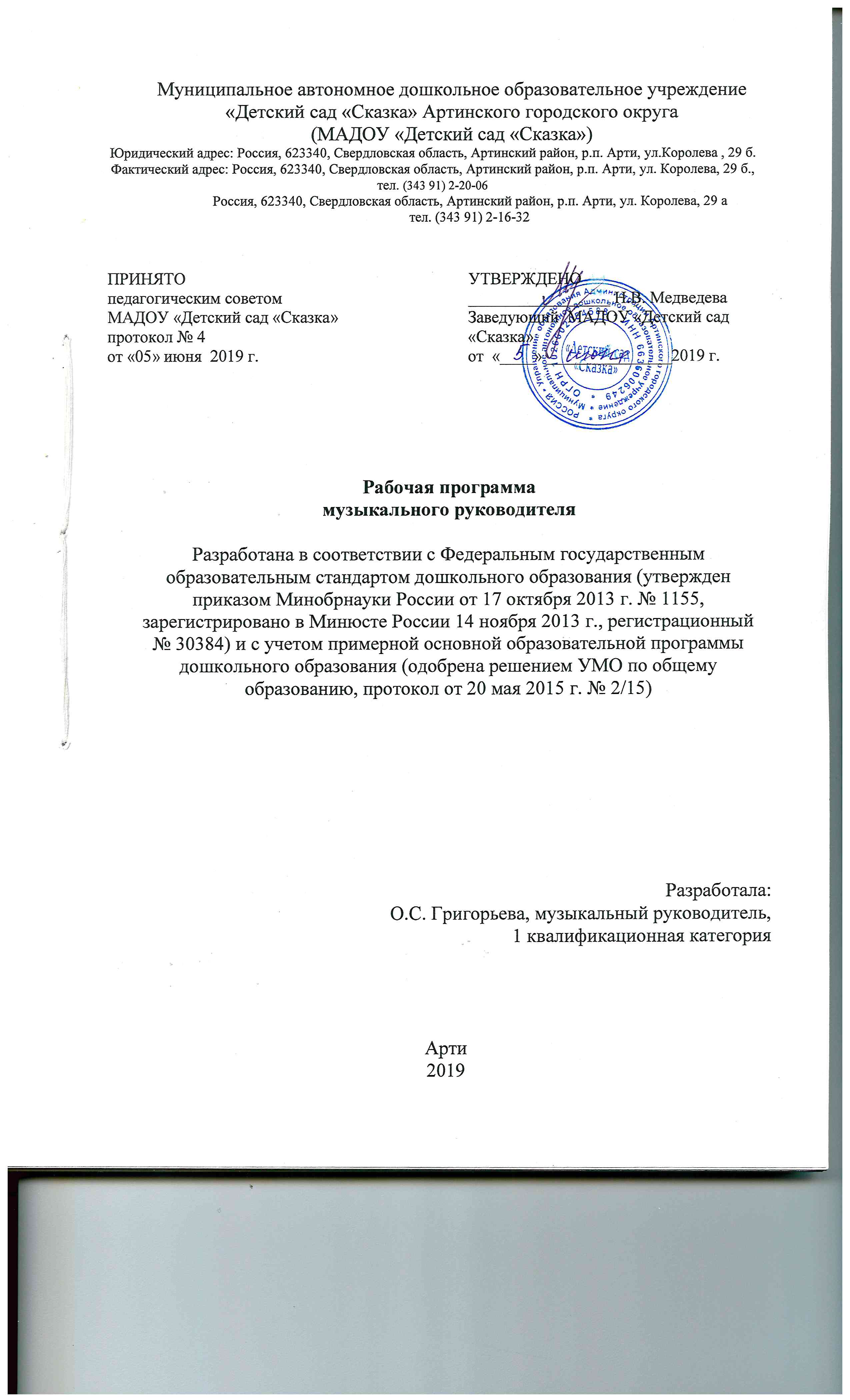 СОДЕРЖАНИЕ1. ЦЕЛЕВОЙ РАЗДЕЛ……………………………...……………………………………………………1.1 Пояснительная записка ………………………………………………………………..1.1.1 Цели и задачи ………………………………………………………………………..1.1.2 Принципы и подходы к формированию программы ………………………….1.1.3 Значимые для разработки и реализации рабочей программы характеристики……………………………………………………………………………1.2 Планируемые  результаты освоения программы…………………………………..Часть, формируемая участниками образовательного процесса. Парциальная программа «Ладушки»…………………………………………………………………..1.3 Парциальная программа «Ладушки»………………………………………………1.3.1 Цели и задачи………………………………………………………………..........1.3.2 Принципы и подходы………………………………………………………………1.3.3 Планируемые результаты………………………………………………………….2. СОДЕРЖАТЕЛЬНЫЙ РАЗДЕЛ……………………………………………………………………..2.1. Описание образовательной деятельности, форм, способов, методов и средств реализации Программы с учётом индивидуальных и возрастных особенностей воспитанников…………………………………………………………………………2.2. Способы и направления поддержки детской инициативы…………………….2.3.Особенности взаимодействия с семьями воспитанников………………………2.4. Иные характеристики содержания Программы……………………………………..3. ОРГАНИЗАЦИОННЫЙ РАЗДЕЛ……………………………………………………………………3.1. Материально-техническое обеспечение.…………………………………………….3.2. Методические материалы и средства обучения…………………………………….3.3. Режим занятий………………………………………………………………………..3.4. Праздники, мероприятия…………………………………………………………….3.5. Особенности организации предметно-пространственной среды……………1. ЦЕЛЕВОЙ РАЗДЕЛ1.1 Пояснительная записка.                                                    Ранний возрастПри восприятии музыки дети проявляют ярко контрастные эмоции: весёлое, оживление или спокойное настроение. Слуховые ощущения более дифференцированны: ребёнок различает высокий и низкий звуки, громкое и тихое звучание и даже тембровую окраску /играет металлофон или барабан. Рождаются первые, сознательно воспроизводимые певческие интонации; подпевая взрослому, ребёнок повторяет за ним окончания музыкальных фраз песни.Он овладевает простейшими движениями: хлопает, притопывает, кружится под звуки музыки.В современной педагогической технологии музыкального воспитания и развития детей раннего и дошкольного возраста подчёркивается важность роли игры на раннем этапе музыкального развития ребёнка. Очень важно, чтобы детские эмоции были направлены на музыку, на её художественные образы в единстве с игровыми. Игра вызывает радость, особенно в сочетании с музыкой. В условиях музыкальной игры детей можно побуждать к подражанию отдельным интонациям мелодий, простейшим словам, к  звукоподражанию, обогащать новыми музыкальными впечатлениями.Маленький ребёнок испытывает различные чувства в связи с воздействием на него музыки. Эмоциональные переживания, зарождающиеся в раннем возрасте, являются наиболее ценными для последующего развития у ребёнка музыкального восприятия.Первая младшая группа.Создание интереса к музыке является основой музыкального развития малыша. Он вызывает положительные эмоции, что в свою очередь делает ребёнка открытым для взаимодействия. Интерес активизирует личность, побуждает её к деятельности, являясь основой её индивидуальных творческих проявлений.Педагогическая технология развития интереса к музыке у детей 3-го года жизни ориентирует на индивидуальный подход, создание вокруг ребёнка особой музыкальной атмосферы и условий для его первых субъективных проявлений в музыкальной деятельности.                                              Вторая младшая группа.Согласно содержанию современной педагогической технологии музыкального воспитания и развития детей раннего и дошкольного возраста, актуальной проблемой для всего периода дошкольного детства является накопление у детей музыкального опыта. Ребёнок нуждается в его накоплении и совершенствовании. Чем меньше ребёнок, тем больше он восприимчив к звучащему миру. Педагог должен помочь ему открыть для себя мир звуков и музыки. В данной ситуации необходимо стремиться к тому, чтобы музыка стала содержанием и средством общения педагога и ребёнка не только в условиях специально организованных занятий, но и в естественной обстановке. Для решения данной задачи в группе должна быть создана музыкальная (звучащая) среда, побуждающая ребёнка к активной звуковой деятельности сначала под руководством педагога, а потом самостоятельной.                                                 Средняя группаВ среднем дошкольном возрасте ребёнок обладает определённой самостоятельностью и достаточным объёмом музыкально-слуховых и двигательных представлений.  Умение понять характер и настроение музыки вызывает у него желание самостоятельно заниматься музыкальной деятельностью.Согласно содержанию музыкального воспитания и развития детей раннего и дошкольного возраста, сформулированному в программе, в среднем дошкольном возрасте особенно важно обучение детей  технике пения, движения, музицирования. Необходимо научить ребёнка пользоваться имеющимися у него средствами (голосом, телом, навыками игры на инструментах) для создания собственных музыкальных образов, характеров, настроений. Полученный на занятиях музыкальный опыт ребёнок использует как в самостоятельной деятельности, так и при домашнем музицировании и пении. Появление этих важнейших навыков свидетельствует о высоком уровне освоения музыкальной культуры.                                        Старшая группаВ старшем дошкольном возрасте источником получения музыкальных впечатлений становится не только педагог, но и сам большой мир музыки.Возрастные возможности детей, уровень их художественной культуры позволяют устанавливать связи музыки с литературой, живописью, театром. С помощью педагога искусство становится для ребёнка целостным способом познания мира и самореализации. Интегративный подход к организации взаимодействия детей с искусством позволяет каждому ребёнку выражать свои эмоции и чувства более близкими для него средствами: звуками, красками, движениями, словом. Ребёнок начинает понимать, что музыка позволяет любому человеку и быть понятым. Эмоции, переживаемые при восприятии музыкального произведения, вызывают эмоциональный подъём, активизируют творческий потенциал старшего дошкольника. Глубина эмоционального переживания выражается в способности старшего дошкольника интерпретировать не столько изобразительный музыкальный ряд, сколько нюансы настроений и характеров, выраженных в музыке. Закономерности и особенности развития психических процессов старшего дошкольника позволяют формировать его музыковедческий опыт, музыкальную эрудицию. Старший дошкольник не только чувствует, но и познаёт музыку, многообразие музыкальных жанров, форм, композиторских интонаций. Естественной базой и предпосылкой для получения знаний становится накопленный в младшем и среднем возрасте эмоционально-практический опыт общения с музыкой.Педагог поддерживает заинтересованность и активность старших дошкольников в слушании музыки. Создаёт возможности для проявления индивидуального творческого потенциала детей: возможность передачи художественного-музыкального образа в музыкально-ритмических движениях; возможность подобрать музыкальный инструмент; который характеризует этот художественный образ, и музицировать на нм; изображение музыкальных впечатлений в изобразительной деятельности; сочинение ребёнком стихотворения; отражающее его отношение и впечатление;, эмоции от услышанного музыкального произведения; желания исполнить эту музыку в составе детского оркестра или в музыкально-художественной театрализации. Тем самым педагог обеспечивает реализацию естественной потребности ребёнка превратить внутреннюю  насыщенность музыкой в продукт собственного творчества.Педагог показывает ребёнку способы пользования полученными ранее средствами (голосом, движением, музицированием) для создания выразительного художественного образа, поскольку эмоциональные впечатления и опыт восприятия музыки дети переносят на исполнительскую деятельность.Проводится специально организованная работа не только с детьми, но и с родителями, обеспечивающая  полноценное музыкальное развитие дошкольника, поскольку культура слушательского восприятия позволяет ребёнку стать полноценным зрителем слушателем доступных его возрасту концертов, музыкальных спектаклей.Создавать ситуации-импровизации в пении, танцах, на музыкальных инструментах. Содержание ситуаций связано с придумыванием детьми оригинальных мелодических фраз и песенок на предлагаемые тексты: отбором и соединением движений в танец; участием детей в создании небольших оркестровок.Педагог организует музыкальные игры и хороводы, в которых дети выступают сочинителями сюжетных ходов, музыкальных образов, организаторами самостоятельных игр.                                                Подготовительная группа Эмоциональная отзывчивость на музыку детей в старшем дошкольном возрасте – ведущая составляющая музыкальности ребёнка, которая проявляется в том, что слушание музыки вызывает у него сопереживание, сочувствие, адекватное содержанию музыкального образа, побуждает к размышлениям о нём, его настроении. Эмоциональная отзывчивость к музыке выражается и в умении ребёнка осуществлять элементарный музыкальный анализ произведения, определять средства музыкальной выразительности, которые вызывают яркие эмоциональные реакции и чувства в ходе её слушания. Отзывчивость на музыку проявляется в таких специальных музыкальных способностях, как ладовое чувство (эмоциональная способность).Ребёнку седьмого года жизни свойственны эмоциональный подъём и переживание чувства волнения от участия в спектакле, празднике, выступления детского оркестра или хора. Они характеризуют изменившееся отношение ребёнка к исполнению музыки. Желание качественно исполнить роль или музыкальное произведение показывает, что главным для него становится не процесс участия в деятельности, а её результат. Направленность на результат, на создание понятного и выразительного образа, стремление получить одобрение  зрителей свидетельствуют о том, что участие в музыкальной деятельности становится для ребёнка не игрой, а художественным творчеством.Осуществлять музыкой другие виды детской деятельности, организуя образовательные ситуации, в которых ребёнок имеет возможность соединять музыку и литератур, музыку и театр и т.д.   Воспитатель использует музыкально-дидактические игры в организации совместной деятельности детей, включает их в самостоятельную деятельность дошкольников. Эти игры также целесообразно использовать в организации любых занятий с детьми.Необходимо оснастить развивающую среду детского сада музыкально-дидактическими играми, которые должны органично войти в жизнь ребёнка. Необходимо научить ребёнка играть в них, придумывать такие игры самостоятельно. Создавать в группе музыкально обогащённую предметно-развивающую среду. 1.1.1 Цели и задачиОсновная задача рабочей программы – сделать интересными и любимыми занятия музыкой. Этому должно способствовать всё, что будит воображение ребёнка, его заинтересованность: музыкальный материал, рисунки, рассказ, сопровождающий занятие-игру, музыкально-дидактические игры, пособия и т.п.Основной целью рабочей программы является развитие музыкальных способностей в контексте формирования основ базовой культуры личности.Цель определяет следующие ведущие задачи в музыкальном развитии ребёнка.1. Формировать интерес к музыке.2. Развивать музыкальные способности.3. Расширять представления о музыкальном искусстве.Кроме этого можно сформировать и сопутствующие задачи.Содействовать развитию креативных способностей: художественного вкуса, фантазии, творческого воображенияВызывать и поддерживать интерес к познанию нового.Обогащать музыкальные впечатления детей.Развивать внутренние психические процессы: внимание, память, мышление.Развивать нравственно-коммуникативные качества личности: способность к сопереживанию, ответственность, толерантность.Основные задачи по каждому разделу программы.Раздел «Восприятие и понимание смысла музыкальных произведений»Познакомить детей с музыкальными произведениями, способствовать их запоминанию, накоплению музыкальных впечатлений.Развивать музыкальные способности и навыки культурного слушания музыки.Развивать способности различать характер песен, инструментальных пьес, средств их выразительности; формировать музыкальный вкус.Развивать способности эмоционально воспринимать музыку.Раздел «Пение»Формировать у детей певческие умения и навыки.Обучать исполнению песен на занятиях и в быту, с помощью воспитателя и самостоятельно, с сопровождением и без сопровождения инструмента.Развивать музыкальный слух, то есть различение интонационно точного и неточного пения, звуков по высоте, длительности, слушание себя при пении и исправление своих ошибок.Развивать певческий голос, укреплять и расширять его диапазон.Раздел «Музыкально-ритмические движения»Развивать у детей музыкальное восприятие, музыкально-ритмическое чувство и в связи с этим – ритмичность движений.Обучать согласованию движений с характером музыкального произведения, наиболее яркими средствами музыкальной выразительности, развивать пространственные и временные ориентировки.Обучать музыкально-ритмическим умениям и навыкам через игры, пляски и упражнения.Развивать художественно-творческие способности.Раздел «Игра на детских музыкальных инструментах»Развивать у детей мелодический, звуковысотный, ритмический и тембровый слух.Способствовать развитию волевых качеств: выдержки, настойчивости, целеустремлённости,  усидчивости.Содействовать развитию сосредоточенности, памяти, фантазии, творческих способностей, музыкального вкуса.Познакомить с детскими музыкальными инструментами и их звучанием.Познакомить с приёмами игры на детских музыкальных инструментах.Научить играть в ансамбле на различных детских музыкальных инструментах несложные произведения.Воспитывать любовь к музыке, желание слушать музыку и узнавать знакомые музыкальные инструменты.1.1.2 Принципы и подходы к формированию программыВажным условием эффективности реализации программы является опора на следующие дидактические принципы:- создание развивающей музыкальной среды;- предоставление возможности каждому ребёнку творчески реализовать себя в каждом виде музыкальной деятельности в соответствии с возрастными и индивидуальными возможностями;- создание комфортных условий для музыкального развития детей.Основные принципы реализации программы музыкального образования детей сформулированы в соответствии:- с современными научными взглядами об основах развивающего обучения в непрерывной сфере образования, формирования у детей деятельностных способностей;- с новым Федеральным государственным образовательным стандартом дошкольного образования (ФГОС ДО).К основным принципам относятся следующие (программа «Тутти» А. И. Бурениной, Т. Э. Тютюнниковой).Психологическая комфортность: создаётся образовательная среда, обеспечивающая не только снятие всех стрессообразующих факторов, но и переживания радости, чувство удовлетворения, увлечённости деятельностью.Деятельность: новое знание вводится не в готовом виде, а через самостоятельное «открытие» его детьми на основе творческого музицирования, импровизации в различных видах музыкальной деятельности.Научная обоснованность и практическая применимость: содержание, формы, методы музыкального воспитания детей, предложенные в данной программе, обоснованы российскими и зарубежными исследованиями в области музыкальной педагогики.Соответствие критериям полноты, необходимости и достаточности: оптимизация содержания музыкального образования, возможность «на малом учить многому».Единство воспитательных, обучающих, развивающих целей и задач: реализуется в соответствии с логикой системы музыкального развития, предложенной данной программой.Целостность: новые знания, в том числе и о музыке, раскрываются в их взаимосвязи с предметами и явлениями окружающего мира.«Минимакс»: разные уровни музыкального развития детей – в соответствии со своими природными и возрастными возможностями.Вариативность: предоставление детям возможностей выбора степени форм активности в различных видах музыкально-творческой деятельности.Творчество: обеспечение возможности для каждого ребёнка приобретения собственного опыта творческой деятельности.Непрерывность: обеспечиваются преемственные связи между содержанием музыкального образования в детском саду и начальной школе.Интеграция образовательных областей: музыкально-творческая деятельность позволяет интегрировать практически все образовательные области в зависимости от педагогических целей и задач.Комплексно-тематический принцип построения образовательного процесса: реализация настоящей программы предполагает организацию совместной музыкально-творческой деятельности педагога с детьми.Рабочая программа рассчитана на 1 год обучения и состоит из 4 разделов: - «Восприятие и понимание смысла музыкальных произведений»;- «Пение»;- «Музыкально-ритмические движения»;- «Игра на детских музыкальных инструментах».1.1.3 Значимые для разработки и реализации рабочей программы характеристики.Характеристика возрастных возможностей.На втором году жизни происходит развитие основ музыкальных способностей. Особенно интенсивно развивается эмоциональная отзывчивость на музыку, прежде всего при её слушании, а также в элементарной детской исполнительской деятельности.Дети проявляют искренний интерес к музыке, могут самостоятельно находить источник звука, с удовольствием слушать музыку, хотя длительность непрерывного восприятия остаётся небольшой. В музыке дети чувствуют настроение, общий характер, отдельные интонации, эмоционально откликаются на неё.В движениях и сюжетных играх под музыку дети становятся более активными, у них появляются новые движения. К концу года они выполняют элементарные движения с атрибутами (листочками, платочками и т.п.).Первая младшая группа.Ребёнок 3-го года жизни с удовольствием слушает музыку и эмоционально реагирует на неё. Но слушать он может в течение непродолжительного времени, поэтому малышу необходимо постоянно чередовать активную и спокойную деятельность, только таким образом он может слушать одну и ту же музыку, песню несколько раз или прослушать разные песенки.В этом возрасте ребёнок способен различать звуки низкого и высокого регистров (медведь – птичка), детские музыкальные инструменты по тембру (колокольчик, дудочка).Ребёнок всё более активно включается в пение: подпевает отдельные слоги, слова, звукоподражания.Большой популярностью у ребёнка пользуются пляски под музыку. Он с удовольствием исполняет пляску под песни, выполняет несложные движения: топает, машет руками, полу - приседает, качает головой.                                         Вторая младшая группа.На четвёртом году жизни ребёнок имеет достаточный объём музыкально-слуховых представлений. Имеющийся музыкальный опыт позволяет ему различать музыку первичных жанров (песня, танец, марш).В этом возрасте у детей проявляется большой интерес к пению и элементарному музицированию. Их привлекает звучание детских музыкальных инструментов и игрушек. Ребёнок может различать не только тембровую окраску звучания знакомых инструментов, но и динамику их звучания (тихое и громкое), и особенности темпа (быстрый и медленный).Вследствие повышения двигательной активности появляются новые двигательные возможности. Малыш может менять движения в связи со сменой характера музыки, но не следует точности их выполнения. Ведь возможности малыша как в движениях под музыку, так и в других видах музыкальной деятельности остаются небольшими.В возрасте 3 – 4 лет необходимым становится создание условий для активного экспериментирования и практикования ребёнка со звуками с целью накопления первоначального музыкального опыта. Манипулирование и игра с музыкальными звуками (при их прослушивании, элементарном музицировании, пении, выполнении простейших танцевальных и ритмических движений) позволяют ребёнку начать в дальнейшем ориентироваться в характере музыки, её жанрах.В силу сложности восприятия произведений музыкального искусства для малышей необходимо включать инструментальные произведения в доступные и привлекательные для него виды деятельности (рассказывание сказок с музыкальным вступлением; двигательные образные импровизации под музыку; сопровождение рассказывания потешек и прибауток игрой на музыкальных инструментах и т.д.).Следует создавать ситуации ориентации в свойствах музыкального звука. Это позволит младшему дошкольнику устанавливать простейшие связи между характером музыкального образа и средствами его выразительности (колыбельная для куклы, потому что музыка медленная; медведь идёт, потому что музыка низкая; и т.д.). При отборе музыкального репертуара обращать внимание на то, что в этом возрасте ребёнок различает контрастные музыкальные регистры (высоко-низко); простой характер музыки (весёлая – грустная); двигательно интерпретирует метроритм (плясовая – марш).Помогать детям в процессе организации музыкальной деятельности различать элементарный характер музыки, понимать, создавать и импровизировать простейшие музыкальные образы. Акцентировать внимание детей на том, что собственное эмоциональное состояние и характер игрового персонажа можно выразить особыми звуковыми средствами во время пения, танца, музицирования. В процессе использования специальных упражнений актуализировать предпосылки для развития певческого голосообразования. Педагог готовит голосовой аппарат ребёнка к естественному звукоизвлечению, для чего использует упражнения артикуляционной гимнастики; интонационно-фонетические игровые упражнения; приёмы звукоподражания; пение взрослого a capella.Организовывать и участвовать в играх как основном виде детского певческого исполнительства. При проведении игр на фонацию звуков и их мелодику учитывать анатомо-психологические особенности строения детского голосового аппарата, используя приём «вопрос – ответ». Учитывать амплитуду диапазона голоса ребёнка, включая свистковый режим для получения выразительных интонаций. Вместе с ребёнком придумывать звуковые образные импровизации, созданные на основе одного из самых любимых произведений народного творчества – сказок.Создавать условия для двигательных творческих импровизаций детей. Это позволяет ребёнку прочувствовать ритмический рисунок музыки, активно откликнуться на характер музыки, выраженный в метрической организации. В музыкально-ритмических движениях ребёнок 3 – 4 лет использует различные предметы (шары, мячи, ленты, цветы и т.д.), с помощью которых движения становятся более выразительными.Особое значение в музыкальном развитии малыша приобретает накопление опыта элементарного музицирования. В детском саду необходимо иметь минимальный набор музыкальных шумовых инструментов, в качестве которых можно даже использовать элементарные бытовые предметы. С помощью инструмента ребёнок создаёт музыкально-художественный образ, становится участником и создателем метроритма музыкальной пьесы. Звучание инструмента помогает понять характер и настроение музыки, услышать динамику развития музыкальной формы.                                                   Средняя группаОдним из любимых видов музыкальной деятельности ребёнка 5-го года жизни является слушание музыки (как вокальной, так и инструментальной). Определённый слуховой опыт позволяет ребёнку активно проявлять себя в процессе слушания музыки. Он начинает более внимательно вслушиваться в музыку и способен замечать изменение средств музыкальной выразительности.В этом возрасте ребёнок по-прежнему проявляет большой интерес к пению. В пении он осознанно использует как музыкальные, так и внемузыкальные средства  выразительности. Может пропевать небольшие фразы, не прерывая дыхания. Его певческий диапазон в пределах ре-ля первой октавы. Но дикция у многих детей остаётся нечёткой, ребёнок не может отследить правильность собственного пения.На пятом году продолжается дальнейшее физическое развитие ребёнка. Он способен выполнить довольно сложные движения, построенные на чередовании рук и ног или на одновременном выполнении движений руками и ногами. В основном ребёнок легко осваивает новые движения после двух-четырёх повторений со словесным подкреплением, но устойчивость они приобретают лишь после 30 повторений. Их усвоение не всегда бывает долговременным.В среднем дошкольном возрасте ребёнок становится активным участником певческой, танцевальной  инструментальной деятельности. Дети обращают внимание на тембровые, звуковысотные, динамические особенности звучания различных инструментов. Ребёнок осваивает ритмические импровизации на детских музыкальных инструментах со звуком неопределённой высоты: бубне, барабане, треугольнике, на различных детских музыкальных игрушках. В связи с улучшением координации движений руки дошкольник способен воспроизводить несложные ритмические рисунки на одной пластинке металлофона.                                          Старшая группаИмея достаточный запас музыкально-слуховых представлений, дети старшего дошкольного возраста легко различают не только первичные жанры музыки, но и их виды, а также эмоционально-образное содержание музыки. Могут воспринимать форму произведения, чувствовать смену характера музыки, динамику развития музыкального образа.В этом возрасте продолжается дальнейшее физическое развитие ребёнка. Формируется его осанка, движения приобретают большую точность и выразительность; в играх, танцах, понимания сюжет, он двигается более осознанно и уверенно. Большинство детей быстро включаются в творческие игровые ситуации, любят придумывать свои танцы, которые основаны на знакомых движениях.На шестом году жизни детям очень нравится играть на музыкальных инструментах, в частности на металлофоне. Дети легко осваивают игру только на двух пластинках металлофона. Они могут запоминать правильные названия пластинок, ориентируясь на низкие и высокие звуки. Осваивают элементы нотной грамоты. Таким образом, дети старшего дошкольного возраста имеют большие возможности для дальнейшего получения знаний и умений в области музыкального восприятия исполнительства, но имеющиеся умения и навыки часто не обладают устойчивостью и могут временно утрачиваться.Особое место в музыкально-эстетическом воспитании дошкольников занимает слушание музыки (восприятие). Эмоции, которые испытывает ребёнок во время слушания музыки, вызывают подъём чувств. Чем взрослее становится ребёнок, тем активнее происходит его взаимодействие с музыкой. Эмоциональные проявления выражаются в стремлении петь, танцевать, музицировать.	Содержание музыкального воспитания и развития детей дошкольного возраста. Предусматривает воспитание у детей интереса и любви к музыке, литературе, живописи, театру, а также приобщение их к музыкальной исполнительской деятельности. Важным является всесторонний подход к взаимодействию старших дошкольников с искусством. Он даёт ребёнку возможность выражать свои эмоции и чувства доступными ему средствами: словом, звуками, красками и движениями. Все это позволяет развивать музыкальную культуру ребёнка, его творческие способности.Особое место в музыкально-эстетическом воспитании дошкольников занимает слушание музыки (восприятие). Эмоции, которые испытывает ребёнок во время слушания музыки, вызывают подъём чувств. Чем взрослее становится ребёнок, тем активнее происходит его взаимодействие с музыкой. Эмоциональные проявления выражаются в стремлении петь, танцевать, музицировать.	Содержание музыкального воспитания и развития детей дошкольного возраста. Предусматривает воспитание у детей интереса и любви к музыке, литературе, живописи, театру, а также приобщение их к музыкальной исполнительской деятельности. Важным является всесторонний подход к взаимодействию старших дошкольников с искусством. Он даёт ребёнку возможность выражать свои эмоции и чувства доступными ему средствами: словом, звуками, красками и движениями. Все это позволяет развивать музыкальную культуру ребёнка, его творческие способности.Особое место в музыкально-эстетическом воспитании дошкольников занимает слушание музыки (восприятие). Эмоции, которые испытывает ребёнок во время слушания музыки, вызывают подъём чувств. Чем взрослее становится ребёнок, тем активнее происходит его взаимодействие с музыкой. Эмоциональные проявления выражаются в стремлении петь, танцевать, музицировать.                                   Подготовительная группаОсобое место в музыкально-эстетическом воспитании дошкольников занимает слушание музыки (восприятие). Эмоции, которые испытывает ребёнок во время слушания музыки, вызывают подъём чувств. Чем взрослее становится ребёнок, тем активнее происходит его взаимодействие с музыкой. Эмоциональные проявления выражаются в стремлении петь, танцевать, музицировать.	Содержание музыкального воспитания и развития детей дошкольного возраста. Предусматривает воспитание у детей интереса и любви к музыке, литературе, живописи, театру, а также приобщение их к музыкальной исполнительской деятельности. Важным является всесторонний подход к взаимодействию старших дошкольников с искусством. Он даёт ребёнку возможность выражать свои эмоции и чувства доступными ему средствами: словом, звуками, красками и движениями. Все это позволяет развивать музыкальную культуру ребёнка, его творческие способности.1.2 Планируемые  результаты освоения программы.2-й год жизниК двум годам у ребёнка имеется устойчивый интерес к музыке;Ребёнок эмоционально откликается на различный характер музыки и отдельные певческие интонации (радостный, грустный, вопроса, ответа), а также на различные игровые сценки под музыку;Ребёнок музыкально активен: включается в пение песен, в пляски, легко вовлекается в игровые ситуации;У ребёнка появляются элементарные творческие проявления (сам подбирает движения с игрушкой под музыку разного характера и т.п.). 3-й год жизниК  трём годам ребёнок может подолгу и заинтересованно слушать детские песенки, несложные музыкальные пьесы, радостно отзывается на знакомую мелодию;Может различать музыкальные звуки по высоте, длительности, тембру и силе звучания;Любит петь знакомые песни, в зависимости от речевого развития может спеть всю песню (или один куплет) или подпевать отдельные фразы;С удовольствием танцует, играет под музыку; выполняет под музыку несложные движения, меняет их в соответствии с изменением характера музыки или под текст.4-й год жизниРебенок с интересом вслушивается в музыку, запоминает и узнает знакомые произведения.Проявляет эмоциональную отзывчивость, появляются первоначальные суждения о настроении музыки.Различает танцевальный, песенный, маршевый метроритм, передает их в движении.Эмоционально откликается на характер песни, пляски.Активен в играх на исследование звука, элементарном музицировании.5-й год жизниРебенок может установить связь между средствами выразительности и содержанием музыкально-художественного образа.Различает выразительный и изобразительный характер в музыке.Владеет элементарными вокальными приемами, чисто интонирует попевки в пределах знакомых интервалов.Ритмично музицирует, слышит сильную долю в двух-, трехдольном размере.Накопленный на занятиях музыкальный опыт переносит в самостоятельную деятельность, делает попытки творческих импровизаций на инструментах, в движении и пении.6 - год жизниу ребёнка развиты элементы культуры слушательского восприятия;он выражает желание посещать концерты, музыкальный театр;ребёнок музыкально эрудирован, имеет представления о жанрах музыки;проявляет себя в разных видах музыкальной исполнительской деятельности;у ребёнка развито музыкально-сенсорное восприятие и воспроизведение основных звуков;он владеет основным музыкально-ритмическими, сюжетно-образными и танцевальными движениями;ребёнок может играть простейшие пьесы (на двух пластинках металлофона, а также в ритмическом оркестре на инструментах, не имеющих звукоряда;участвует в инструментальных импровизациях;активен в театрализации;     7 - й год жизни.ребёнок знает многих композиторов, их отдельные произведения, называет их; знает различные жанры музыки, сравнивает, обобщает отдельные их виды, находит в них общее и различное;знает, различает по внешнему виду тембру, большое количество музыкальных инструментов;воспринимает форму произведения; воспринимает изменения средств музыкальной выразительности в комплексе; знает, помнит, называет песни разнообразной тематики и характера народного, классического и современного репертура; сравнивает, обобщает их по какому-либо признаку;имеет правильную певческую установку, поёт естественным звуком, без напряжения;имеет навык звуковысотной ориентировки, может чисто интонировать в заданном диапазоне поступенное и скачкообразное движение мелодии от секунды до сексты, септимы вверх и вниз;  импровизирует мелодии на заданный литературно-поэтический текст, готов к поиску игровых и танцевальных движений в импровизациях.1.3 Парциальная программа «Ладушки»За короткий срок в системе  музыкального воспитания дошкольников появилось  много нового. Нам предлагают большое количество программ по музыкальному воспитанию дошкольников, образовательных технологий. Изменились дети и родители. А главное, изменились требования к содержанию и  организации музыкального воспитания. На современном этапе педагогическая деятельность  требует обращения музыкального руководителя к новым формам работы с детьми. Ориентиром  в этом направлении является ФГОС ДО,  который устанавливает нормы и правила, обязательные при реализации основной образовательной программы (ООП) ДО,  определяющие новое представление о содержании и организации музыкального воспитания. Определение ценностных ориентиров:Развитие ценностных отношений личности с целью интеграции ее в национальную и мировую культуру;Развитие деятельностных и коммуникативных качеств личности, обеспечивающих ее развитие и самореализацию;Формирование у воспитанников адекватной современному уровню знаний картины мира.       Данная   программа воспитательно-образовательной деятельности  музыкального руководителя  муниципального бюджетного дошкольного образовательного учреждения детского сада «Сказка» составлена в соответствии с требованиями ФГОС на основе парциальной программы музыкального воспитания «Ладушки», авторов И.Новоскольцевой и И,Каплуновой (издательство «Композитор» г.Санкт-Петербург» 2000), и   в соответствии нормативно - правовыми документами:-  Законом Российской Федерации от 10.07.1992 № 3266-1 «Об образовании»;-  Уставом МБДОУ ДСКВ «Сказка» поселка Излучинск, Нижневартовского района ХМАО.- Санитарно-эпидемиологическими правилами и нормативами СанПиН 2.4.1.2731-10 «Санитарно-эпидемиологические требования к устройству, содержанию и организации режима работы дошкольных образовательных учреждений» от 20.12.2010;-  Письмом министерства образования Российской Федерации от 14.03.2000 № 65/23-16 «О гигиенических требованиях к максимальной нагрузке на детей дошкольного возраста в организованных формах обучения»;- Приказом министерства образования и науки Российской Федерации от 17.10.2013г.  № 1155 «Об утверждении федерального государственного стандарта дошкольного образования»;-  Основной общеобразовательной  программой дошкольного образования муниципального дошкольного образовательного учреждения «Детский сад комбинированного вида  «Сказка»В дошкольной педагогике музыка рассматривается как ничем не заменимое средство развития у детей эмоциональной отзывчивости на все доброе и прекрасное, с которыми они встречаются в жизни. Музыкальное воспитание в ДОУ осуществляется на основе примерной основной общеобразовательной программы дошкольного образования  «Детство» Т.И.Бабаевой, А.Г.Гогоберидзе, З.А.Михайловой  и парциальной программы «Ладушки» И.Каплуновой, И.Новоскольцевой.     Парциальная  программа «Ладушки» представляет собой оригинальную разработку системы музыкальных занятий с дошкольниками. Она учитывает психологические особенности детей, строится на принципах внимания к потребностям и реакциям детей, создания атмосферы доверия и партнерства в музицировании, танцах, играх. Парциальная программа «Ладушки» отличается творческим, профессиональным подходом к развитию музыкальных способностей детей, их образного мышления, и развитию личности. Программа «Ладушки» представляет собой качественно разработанный оригинальный продукт, позволяющий эффективно осуществлять комплексное всестороннее музыкальное воспитание и развитие ребенка: от восприятия музыки к ее исполнительству, доступными дошкольнику средствами, и к творчеству.Данная программа разработана с учетом  основных принципов, требований к организации и содержанию различных видов музыкальной деятельности в ДОУ, а так же  возрастных особенностей детей. Программа разработана в соответствии с ФГОС.В программе сформулированы и конкретизированы задачи по музыкальному воспитанию для детей от 3-х до 7-ми лет.Часть, формируемая участниками образовательного процесса.  Парциальная программа «Ладушки»      Парциальная  программа  «Ладушки»  создавалась  и  апробировалась в  дошкольном образовательном учреждении № 52 Кировского района г. Санкт-Петербурга в течение 12 лет. Необходимо подчеркнуть, что она широко и полно охватывает все разделы музыкального образования и сферы деятельности музыкального руководителя в детском саду. Учебно-методический материал включает в себя детальные разработки по всем видам музыкальной деятельности, которые учитывают особенности развития ребенка, сферу его интересов и предусматривают творческое развитие личности ребенка. Авторы постоянно находятся в поиске нового материала. Они смело и решительно предлагают очень интересный, оригинальный, разнообразный песенный, танцевальный и игровой материал, который часто проходит мимо детей. Грамотно и целесообразно подобран песенный репертуар, доступный по содержанию и удобный для детского исполнения. По-новому освещен раздел «Слушание музыки». В программу вошли лучшие произведения XIX и XX вв. Это классическая музыка композиторов разных стран, фольклор, а также музыка, созданная специально для детей. Особое внимание в содержании программы уделяется музыкально-ритмическим играм, которые развивают ритмический слух, слуховое внимание, позволяют успешно осваивать игру на детских музыкальных инструментах. Необходимо подчеркнуть ценность выбора литературного материала (стихи, загадки, считалки, потешки), которые дети легко запоминают и активно используют в повседневной жизни. Грамотно и последовательно выстроена программа в тесной связи с раз­ личными видами изобразительной деятельности. Эта работа предполагает тесное взаимодействие музыкального руководителя и воспитателя. Авторы предлагают аудиоматериалы, которые отличаются высоким качеством и исполнительским мастерством аранжировщиков. Таким материалом могут пользоваться все педагоги в дошкольном учреждении. Программа «Ладушки» достойна высочайшей оценки и должна быть в практике дошкольных образовательных учреждений. Данная программа представляет собой оригинальную разработку системы музыкальных занятий с дошкольниками. Она является авторской и по содержанию, и по методике, учитывает психологические особенности детей, строится на принципах внимания к потребностям и реакциям детей, создания атмосферы доверия и партнерства в музицировании, танцах, играх. Авторами справедливо определяются как приоритетные и реализуются в программе задачи обогащения детей музыкальными впечатлениями, раз­ вития воображения и чувства ритма, раскрепощения в общении, развития творческой активности и желания музицировать. Программа «Ладушки» разрабатывалась и осуществляется как составная часть комплексной программы «Лада» - творческого развития детей на материале русской культуры и на основе синкретизма детского восприятия и творчества. Занятия по этой программе координируются событиями актуального, природного и историко-культурного календарей. Это способствует органичному включению музыкальных занятий в духовно-практическую жизнь детей в детском дошкольном учреждении.1.3.1 Цели и задачи.Цель программы: Введение ребенка в мир музыки с радостью и улыбкой. Задачи:подготовить воспитанников к восприятию музыкальных образов и представлений.заложить основы гармонического развития:развитие слуха – научиться слышать и слушать самого себя, окружающий мир, отделять негативную аудиальную информацию от позитивной, дать представление об энергетическом происхождении звуков, шумов, музыки в природеразвитие вниманияразвитие чувства ритмаразвитие индивидуальных музыкальных способностейПриобщить воспитанников к русской народно-традиционной и мировой  музыкальной культуре.Подготовить воспитанников к освоению приемов и навыков в различных видах музыкальной деятельности (игра на музыкальных инструментах)Развивать коммуникативные способности.Познакомить воспитанников с многообразием музыкальных форм и жанров.Использовать  гармонизирующее  действие музыки на психическое расслабление воспитанника.1.3.2 Принципы и подходы.Методические принципы построения программы:- Создание непринужденной и доброжелательной обстановки на занятиях.- Учет возрастных особенностей воспитанников.- Гендерный подход  к используемому репертуару.- Последовательное усложнение поставленных задач.- Принцип преемственности.- Принцип положительной оценки.- Соотношение используемого материала с природным и светским календарем.- Соотношение с тематическим планированием ООП ДО.Формы проведения занятий:1.Традиционное2.Комплексное3.Интегрированное4. ДоминантноеСтруктура музыкального занятия:(структура занятий может варьироваться в соответствии с усвоением материала детьми)1.музыкально – ритмические движения2.развитие чувства ритма, музицирование,3.пальчиковая гимнастика4.слушание, импровизация5.распевание, пение6.пляски, хороводы7. игры.Наглядный и дидактический материал, используемый на занятиях:- качественная аудиозапись музыки- иллюстрации и репродукции- дидактический материал- игровые атрибуты- музыкальные инструменты         Условия реализации программы:1.Создание предметно-развивающей среды: Обеспечивает максимальную реализацию образовательного потенциала пространства;Предоставляет возможность общения в совместной деятельности детей и взрослых и возможность уединения;Способствует реализации образовательной программы;Строится с учетом национально-культурных и климатических условий;Должна быть содержательно-насыщенной, трансформируемой, полифункциональной, вариативной, доступной и безопасной.2.Программа по музыкальному образованию, опираясь на вариативную комплексную программу, предполагает проведение музыкальных  занятий 2 раза в неделю в каждой возрастной группе, с учетом  алгоритма проведения музыкальных занятий. Исходя из календарного года (с 1 сентября текущего по 31 мая) количество часов, отведенных на музыкальные занятия, будет равняться 72 часам для каждой возрастной группы. Индивидуальная работа и развлечения с детьми проводится во второй половине дня. Музыка используется в режимных моментах.1.3.3 Планируемые результатыЦелевые ориентиры:Результатом реализации  программы по музыкальному  развитию дошкольников следует считать:- сформированность эмоциональной отзывчивости на музыку;-умение передавать выразительные музыкальные образы;-восприимчивость и передачу в пении, движении основных средств выразительности музыкальных  произведений;-сформированность двигательных навыков и качеств (координация, ловкость и точность движений, пластичность);-умение передавать игровые образы, используя песенные, танцевальные импровизации;-проявление активности, самостоятельности и творчества в разных видах музыкальной деятельности.Учебный план на 2018 - 2019 гОжидаемые результаты:Перспективное планирование работы по музыкальному воспитанию в 1 младшей группе.СентябрьОктябрьНоябрьДекабрьЯнварьФевральМартАпрельМайПерспективное планирование работы по музыкальному воспитанию во второй младшей группе.ОктябрьНоябрьДекабрьЯнварьФевральМартАпрельМай Перспективное планирование работы по музыкальному воспитанию в старшей  группе.Сентябрь                                                     ОктябрьНоябрь                                                                     Декабрь                                                                ЯнварьФевральМартАпрельМайПерспективное планирование работы по музыкальному воспитанию в подготовительной группе.ОктябрьНоябрьДекабрь                                                          ЯнварьФевраль                                                                   Март                                                             Апрель                                                                 МайСистема мониторинга.Контроль за развитием музыкальных способностей.Музыкальность – комплекс способностей, развиваемых на основе врожденных задатков в музыкальной деятельности, необходимых для успешного ее осуществления. Критерии диагностики:Цель: изучить особенности проявления у детей музыкальных способностей и начала музыкальной культуры в процессе проведения групповой и индивидуальной диагностики в  одной из возрастных групп детского сада.Форма проведения: Групповая и индивидуальнаяОценка уровня развития. Оценивать уровень музыкальных способностей рекомендуется по трехбалльной системе:3 – высокий уровень (ребёнок самостоятельно справляется с заданием).2 – средний уровень (справляется с заданием при поддержке взрослого).1 – низкий уровень (ребёнок не справляется с заданием).Для индивидуального обследования необходимо заранее подобрать музыкальные произведения и разработать   задания для детей.При проведении диагностики в условиях музыкальных занятий рекомендуется руководствоваться следующими критериями:                                                     Ладовое чувство1.Внимание3 – Слушает музыку, не отвлекаясь от начала до конца. Внимание сосредоточено.2 - Слушает музыку, слегка отвлекаясь. Внимание слегка рассеяно.1 - Слушает музыку невнимательно. Внимание рассеяно.2.Просьба повторить3 – Эмоционально отзывается на музыку, высказывает свои суждения, хорошо ориентируется в знакомых муз. произведениях. Проситповторить.2 – Проявляет недостаточную эмоциональную отзывчивость. Не очень активно реагирует на прослушанное музыкальное произведение.Просит повторить с наводящих вопросов педагога.1 – Никак не реагирует на прослушанную музыку. Не способен запомнить музыку. Не просит о повторе музыкального произведения.3. Наличие любимых произведений3 – Перечисляет знакомые пьесы, имена композиторов. Узнаёт муз. произведение по вступлению, по отдельным частям, называетлюбимые, объясняя почему они нравятся.2 – Называет музыкальные произведения с наводящих вопросов педагога, путается в названиях произведений.1 – Не проявляет никакого интереса к музыкальным произведениям, затрудняется с названием музыкальных произведений, их авторов.4. Эмоциональность3 – умеет выразить свои чувства в слове, выразительность мимики и пантомимики, умеет передать разнообразную гамму чувств, исходяиз музыки и её содержания(страх, радость, удивление, настороженность, восторг, тревога), а также сопереживать тем чувствам, которые выражены в произведении.2 – не ярко проявляет свою эмоциональность1 – не умеет выразить свои чувства в слове, отсутствие выразительности мимики и пантомимики, а также не сопереживает тем чувствам,которые выражены в произведении.5. Высказывания о музыке с контрастными частями3 - Определяет характер музыкальных произведений и их жанр. Самостоятельно различает 2 -3 частную форму.2 – Определяет 2 – 3 частную форму, иногда ошибаясь, со словесной помощью педагога.1 – Не различает форму музыкального произведения.6. Узнавание знакомой мелодии по фрагменту3 – Легко узнаёт музыкальное произведение по их вступлению, по отдельным их частям.2 - Легко узнаёт музыкальное произведение по их вступлению, по отдельным их частям, но допускает ошибки.1 – Затрудняется с выполнением задания.7. Определение окончания мелодии3 – Точно определяет окончание мелодии с первого раза.2 – Определяет окончание мелодии с помощью педагога.1 - Не может определить окончание мелодии после нескольких попыток и при помощи педагога.8. Определение правильности интонации в пении у себя и у других3 – Очень чувствителен к точности интонации2 – Сомневается в определении точности интонации у себя и у других.1 – Не может определить точность интонации ни у себя, ни у других.                               Музыкально – слуховые представления1. Пение знакомой мелодии с сопровождением3 – Поёт выразительно, точно интонируя, естественным звуком. Определяет звуковысотное движение вверх, вниз, ритмические рисунки.2 – Поёт, не всегда чисто интонируя.1 – Поет, неточно интонируя, с помощью педагога.2. Пение знакомой мелодии без сопровождения3 – Поёт выразительно, точно интонируя, естественным звуком. Определяет звуковысотное движение вверх, вниз, ритмические рисунки.2 – Поёт не очень чисто, интонируя звук, с помощью педагога.1 – Поёт, неточно интонируя, или вообще не поёт.3. Пение малознакомой мелодии с сопровождением3 – Поёт выразительно, точно интонируя, естественным звуком. Определяет звуковысотное движение вверх, вниз, ритмические рисунки.2 – Поёт, не всегда чисто интонируя, с помощью педагога.1 – Поет, неточно интонируя, или вообще не поёт.4. Пение малознакомой мелодии без сопровождения3 – Поёт выразительно, точно интонируя, естественным звуком. Определяет звуковысотное движение вверх, вниз, ритмические рисунки.2 – Поёт не очень чисто, интонируя звук, с помощью педагога.1 – Поёт, неточно интонируя, или вообще не поёт.5. Воспроизведение хорошо знакомой попевки из 3 – 4 звуков на металлофоне3 – Мелодия подбирается по слуху самостоятельно.2 - Мелодия подбирается на инструменте по слуху с небольшой помощью педагога.1 - Мелодия вообще не воспроизводится на инструменте.6. Подбор по слуху малознакомой попевки3 – Мелодия подбирается по слуху самостоятельно.2 - Мелодия подбирается на инструменте по слуху с небольшой помощью педагога.1 - Мелодия вообще не воспроизводится на инструменте. Чувство ритма1. Воспроизведение в хлопках, в притопах, на музыкальных инструментах ритмического рисунка мелодии (более сложного, чем в младших группах);2. Выразительность движений и соответствие их характеру музыки с малоконтрастными частями;3. Соответствие ритма движений ритму музыки (с использованием смены ритма).Методическое обеспечение.2. СОДЕРЖАТЕЛЬНЫЙ РАЗДЕЛ2.1. Описание образовательной деятельности, форм, способов, методов и средств реализации программы с учётом индивидуальных и возрастных особенностей воспитанниковВторой год жизни.Музыкальное развитие на втором году жизни включает слушание инструментальной музыки (небольшие пьесы для детей) в живом исполнении взрослым на музыкальных инструментах и пение взрослого. Музыкально-ритмические движения дети воспроизводят по показу воспитателя. Музыкальная игра занимает на музыкальном занятии место эмоциональной кульминации. Освоение движений, умения слушать музыку, действовать согласно с ней.  Третий год жизни (1 младшая группа)Музыкальное развитие на третьем году жизни включает слушание инструментальной музыки (небольшие пьесы для детей) в живом исполнении взрослого. Музыкально-ритмические движения дети воспроизводят по показу воспитателя — элементы плясок. Музыкальная игра включает сюжетно-ролевую игру, где дети могут уже исполнять свои первые роли под музыку. Освоение движений, умения слушать музыку, действовать согласно с ней.  4-й год жизни (2-я младшая группа)Различение некоторых свойств музыкального звука (высоко — низко, громко — тихо). Понимание простейших связей музыкального образа и средств выразительности (медведь — низкий регистр). Различение того, что музыка бывает разная по характеру (веселая — грустная). Сравнение разных по звучанию предметов в процессе манипулирования, звукоизвлечения. Самостоятельное экспериментирование со звуками в разных видах деятельности, исследование качества музыкального звука: высоты, длительности. Различение элементарного характера музыки, понимание простейших музыкальных образов. Вербальное и невербальное выражение просьбы послушать музыку.  5-й год жизни (Средняя группа).Распознавание настроения музыки на примере уже знакомых метроритмических рисунков. Понимание того, что чувства людей от радости до печали отражаются во множестве произведений искусства, в том числе и в музыке. Анализ музыкальной формы двух- и трехчастных произведений. Понимание того, что музыка может выражать характер и настроение человека (резвый, злой, плаксивый). Различение музыки, изображающей что-либо (какое-то движение в жизни, в природе: скачущую лошадь, мчащийся поезд, светлое утро, восход солнца, морской прибой). Дифференцирование: выражает музыка внутренний мир человека, а изображает внешнее движение. Пользование звуковыми сенсорными пред эталонами.  6-й год жизни (старшая группа)Узнавание музыки разных композиторов: западноевропейских (И.-С. Баха, Э. Грига, И. Гайдна, В.-А. Моцарта, Р. Шумана и др.) и русских (Н. А. Римского- Корсакова, М. И. Глинки, П. И. Чайковского и др.). Владение элементарными представлениями о биографиях и творчестве композиторов, о истории создания оркестра, о истории развития музыки, о музыкальных инструментах. Различение музыки разных жанров. Знание характерных признаков балета и оперы. Различение средств музыкальной выразительности (лад, мелодия, метроритм). Понимание того, что характер музыки выражается средствами музыкальной выразительности.  7-й год жизни (подготовительная группа)Узнавание музыки разных композиторов, стилей и жанров. Владение элементарными представлениями о творчестве композиторов, о музыкальных инструментах, об элементарных музыкальных формах. Различение музыки разных жанров и стилей. Знание характерных признаков балета, оперы, симфонической и камерной музыки. Различение средств музыкальной выразительности (лад, мелодия, метроритм). Понимание того, что характер музыки выражается средствами музыкальной выразительности. Умение рассуждать о музыке адекватно характеру музыкального образа, суждения развернутые, глубокие, интересные, оригинальные. Соотнесение новых музыкальных впечатлений с собственным жизненным опытом, опытом других людей благодаря разнообразию музыкальных впечатлений  2.2. Способы и направления поддержки детской инициативы.2.3.Особенности взаимодействия с семьями воспитанниковОсновные направления взаимодействия с родителямиИзучение семьи и условий семейного воспитания,Пропаганда музыкального развития детей среди родителей,Активизация и коррекция музыкального развития в семье.Дифференцированная и индивидуальная работа с семьёй.Обобщение и распространение положительного опыта семейного воспитания.Формы  взаимодействияТестирование и анкетирование родителей и их детей.Педагогические консультации, доклады, лекции по вопросам музыкального развития ребёнка в семье, которые реализуются на родительских собраниях.Практические занятия в детском саду по ознакомлению с методами и приёмами музыкального развития детей.Круглые родительские столы.Совместные праздники, утренники детей и взрослых.Создание творческих групп родителей по организации для детей утренников, праздников, игр, развлечений.«Родительский день» индивидуальные консультации для родителей.Введение традицийСоздание домашней фонотеки.2.4. Иные характеристики содержания Программы3. ОРГАНИЗАЦИОННЫЙ РАЗДЕЛ3.1. Материально-техническое обеспечение.    Список оборудования в музыкальном зале:CD/MP3 Минисистема «bbk» (музыкальный центр) – 1 шт.Электронное пианино «CASIO» - 1 шт.Двухкассетный магнитофон «LG» - 1 шт.Проектор «InFocus» - 1 шт.Экран на стойке «Lumien» – 1 шт.Колонки акустические «Genius» – 2 шт.Русские народные сарафаны  для девочек – 6 шт.Костюм Домового – 1 шт.Книги для музыкального руководителя – 65 шт.Журналы для музыкального руководителя – 20 шт.Нотные сборники – 85 шт.Лошадки-качалки для детей – 3 шт. Дом-изба для  театрализации – 2 шт. Шифоньер взрослый – 1 шт. Шкаф книжный – 3 шт. Шторы – 7 шт. Лабрикены – 4 шт. Стульчики пластмассовые детские для театрализации – 5 шт. Игрушки мягкие – 10 шт. Стульчики детские – 68 шт. Столики детские – 4 шт. Столы взрослые – 2 шт. Экран подвесной – 1 шт. Корзинки – 2 шт. Аудиокассеты – 35 шт.CD диски – 40 шт. Флажки – 50 шт. Цветы (искусственные) – 50 шт. Головные уборы для детей и взрослых – 10 шт. Новогодние украшения – 25 шт. Маски из бумаги и картона для театрализации – 40 шт. Платочки – 30 шт. Наглядный материал – 5 комплектов. Портреты композиторов – 1 комплект. Наглядности для оформления музыкального зала – 1 комплект. Снежки тканевые – 20 шт. Листочки картонные на палочках – 30 шт. Листочки картонные – 30 шт. Ленты атласные (для танцев) – 20 шт. Папки со сценариями, документами. Тумбочки двойные  – 17 шт. Тумба-уголок – 6 шт. Паласы – 2 шт. Ковры – 2 шт. Лампы кварцевые – 2 шт. Музыкальные инструменты:Треугольники – 20 шт.Маракасы – 10 шт.Колокольчики – 12 шт.Погремушки – 30 шт.Трещотки (круговые) – 4 шт.Колотушки – 12 шт.Кастаньеты – 8 шт.Ксилофоны – 6 шт.Металлофоны – 10 шт. Бубны – 15 шт. Дудочки – 3 шт. Музыкальные молоточки – 5 шт. Макасы – 4 шт. Деревянные ложки – 35 шт. Румба – 5 шт. Трещотки – 4 шт. Гитара (детская) – 2 шт. Балалайка детская – 1 шт. Бубенцы – 5 шт. Аккордеон (взрослый) – 1 шт.Видео с исполнением инструментальной и вокальной музыки;- Музыкальные викторины;- Мультфильмы с классической музыкой: «Гномы и горный король» (музыка Э. Грига), «Картинки с выставки» (Музыка А. Мусоргского), «Петя и волк» (Музыка С. Прокофьева), «Золушка» муз. С. Прокофьева- Презентации: «Инструменты симфонического оркестра», «Театр моды.Дымковские игрушки», «Веселые музыканты», «Музыкальная прогулка»,«Веселая масленица», «Волшебный мир музыки»,презентации к НОД- Наглядно - дидактические пособия- Портреты композиторов
3.2. Методические материалы и средства обучения. 1. Примерная образовательная программа дошкольного образования "Детство" В.И.Логинова, Т.И.Бабаева, Н.А.Ноткинаи др. Санкт-Петербург ДЕТСТВО-ПРЕСС 2015.2. Музыкальные шедевры. Радынова О.П., - М.: ТЦ Сфера, 20003. Программа «Ритмическая мозаика» А. И. Буренина Санкт – Петербург 2000 г. - Программа «Топ – хлоп» Т. Сауко, А. Буренина Санкт – Петербург 2001 г4. Музыкальное развитие дошкольников на основе примерной образовательной программы «Детство». И. Е. Яцевич. ООО «Издательство «ДЕТСТВО –ПРЕСС», оформление, 20155. Музыка и движение. Упражнения, игры и пляски для детей 6 – 7 лет / авт. -сост. С.И. Бекина и др. – М., 1984.6. «Навстречу музыке» Музыкальные игры и занятия для детей. И. В. Груздова, Е. К. Лютова, Е. В. Никитина Ростов - на - Дону. Феникс 20107. Каплунова И.М., Новоскольцева И.А., Алексеева И. Топ-топ, каблучок. Танцы в детском саду. 1 часть. Пособие для музыкальных руководителей детских дошкольных учреждений. Серия «Ладушки». Изд. «КОМПОЗИТОР. САНКТ-ПЕТЕРБУРГ», 2000.8. Каплунова И.М., Новоскольцева И.А., Алексеева И. Топ-топ, каблучок. Танцы в детском саду. 2 часть. Пособие для музыкальных руководителей детских дошкольных учреждений. Серия «Ладушки». Изд. «КОМПОЗИТОР. САНКТ-ПЕТЕРБУРГ», 2000.9. Каплунова И.М., Новоскольцева И.А. Праздник каждый день. Программа музыкального воспитания детей дошкольного возраста (средняя группа). Пособие для музыкальных руководителей детских дошкольных учреждений. Серия «Ладушки». Изд. «КОМПОЗИТОР. САНКТ-ПЕТЕРБУРГ», 2000.10. Картушина М. Ю. Развлечения для самых маленьких. Сценарии досугов для детей первой младшей группы. – М.: ТЦ Сфера, 2007.11.Интернет-ресуры3.3. Режим занятий3.4. Праздники, мероприятияРанний возраст (1 – 2 года). Младший возраст (3 – 4 года). Группа «Аленький цветочек».Старший возраст (5 – 6 лет). Группы «Паровозик из Ромашково», «Цветик-семицветик», «Теремок»Подготовительный возраст (6 – 7 лет). Группа «Абвгдейка»3.5. Особенности организации предметно-пространственной средыСборники сценариев и развлечений.День Знаний.День матери.Осенние праздники.Новогодние праздники.Зимние развлечения и занятия.День Защитника Отечества.Восьмое марта.Масленица.Весенние развлечения.День Победы.Летние развлечения.Музыкальные инструменты:Ксилофоны детские – 7 штук.Барабаны – 9 штук.Треугольники – 18 штук.Бубны – 19 штук.Бубенцы – 7 штук.Колокольчики – 29 штук.Ложки деревянные – 32 штуки.Маракасы – 12 штук.Дудочки – 13 штук. Погремушки – 40 штук. Металлофоны – 14 штук. Трещотки – 3 штуки. Трещотка (круговая) – 5 штук. Румба. Колотушки  (агого) – 9 штук (разные, с палочками). Шейкер – 3 штуки. Кастаньеты – 7 штук. Гитары (детские) – 2 штуки. Гуиро – 3 штуки. Деревянные клавесы – 4 штуки. Палочки (деревянные и пластмассовые) – 27 штук.Атрибуты к музыкально-ритмическим упражнениям и праздникам.Флажки разноцветные – 50 штук (зелёные – 14, жёлтые – 13, синие – 13, красные – 10).Платочки – 130 штук.Ленточки – 40 штук.Султанчики – 30 штук.Мишуринки – 12 штук.Дождинки – 25 штук.Листочки на палочках – 155 штук.Цветы искусственные (букеты) – 26 штук.Корзинки (пластмассовые) – 4 штуки.Снежки – 130 штук.Зонтики – 8 штук.Лошадки-качалки – 3 штуки.Бутафорские деревья – 4 штуки.Шарики (пластмассовые) – 46 штук.Резиновые мячики (маленькие) – 3 штуки.Палочки (волшебные) -  5 штук.Ведёрки (маленькие) – 5 штук.Балалайка (бутафорская) – 9 штук.Грибы (бутафорские) – 4 штуки.Яблоко (бутафорское).Цветы (тюльпаны) – 20 штук.Цветик-семицветик.Санки (детские).Шпаги – 6 штук.Веточки – 3 штуки.Корзинки (плетёные) – 4 штуки.Набор фруктов (искусственный) – 4 штуки.Набор овощей (искусственный) – 4 штуки.Морковки – 15 штук.Цветы (бело-розовые) – 50 штук.Цветы (разные) – 30 штук.Фартук – 3 штуки.Косынки – 28 штук.Самолёты (бумажные) – 20 штук.Кораблики (бумажные) – 25 штук.Коробка для фокусов.Листочки (картонные) – 60 штук.Новогодние украшения – 25 шт.Цветы (букеты) – 20 штДождинки – 15 штВеснушки на палочках – 10 штГолуби на руки – 35 штФлажки (триколор) – 3 штПлатки длинные цветные – 20 штФантики (новогодние) – 20 штКукольные театры:«Колобок» (набор по сказке).«Теремок» (набор по сказке).«Маша и медведи» (набор).«Козлята и волк» (набор).Куклы:СобакаМедведь.Лиса.Волк.Заяц (белый).Петрушка.Машенька (девочка).Алёнушка (девушка).Кот (меховой). Лиса (меховая). Белка (меховая). Дед Мороз. Петух.Ёжик.Сорока.Дед Мороз. Колобок.Игрушки:Кошка (серая).Петух.Заяц (белый, резиновый).Лиса – 2 штуки.Белка – 2 штуки.Заяц (мягкий) – 2 штуки.Ёжик.Собака.Медведь – 3 штуки. Олень. Дракон. Кролик. Белый медведь. Дед Мороз. Снегурочка. Поросята – 3 штуки (рюкзаки). Корова. Матрёшка. Мышка – 2 штуки. Утёнок. Попугай. Слонёнок. Ослик. Тигр. Лев (в очках, в одежде).Маски:Звери:Белка -2 шт.Бельчонок  - 5 шт.Заяц – 5 шт.Зайчонок – 2 шт.Заяц (новогодний) – 4 шт.Утёнок – 2 шт.Лисёнок – 3 шт.Кошка – 3 шт.Баран – 1 шт. Медведь (в кепке) – 1 шт. Медведь – 3 шт. Собака – 2 шт. (маленькая и большая). Курица – 3 шт. Мышонок – 1 шт. Мышка – 1 шт. Лошадка – 1 шт. Утка – 1 шт. Гусь – 1 шт.Птицы:Синица – 1 шт.Дятел – 1 шт.Кукушка – 1 шт.Ласточка – 1 шт.Сорока – 1 шт.Соловей – 1 шт.Скворец – 2 шт.Грач – 1 шт.Журавль – 1 шт.Цветы:Мать-и-мачеха – 2 шт.Одуванчик – 1 шт.Ландыш – 1 шт.Подснежник – 1 шт.Тюльпан – 1 шт.Крокус – 2 шт.Разные маски:Комар – 1 шт.Щука – 1 шт.Солнышко – 1 шт.Тучка – 1 шт.Грибы (разные) – 5 шт.Бабочки – 8 шт. (4 вида по 2).Гриб «Лисичка» - 1 шт.Гриб (коричневый) – 1 шт.Овощи и фрукты:Репка – 2 шт.Горох – 1 шт.Капуста – 4 шт.Огурец – 5 шт.Помидор – 2 шт.Дыня – 1 шт.Морковь – 3 шт.Перец – 1 шт.Баклажан – 1 шт. Арбуз – 3 шт. Лук – 5 шт. Груша – 1 шт. Редиска – 2 шт. Свёкла – 6 шт. Кабачок – 4 шт. Тыква – 2 шт. Картошка – 4 шт. Вишенка – 1 шт. Яблоко – 1 шт.Русские народные сарафаны  для девочек Возраст ребенкаВозраст ребенкаВозраст ребенкаГруппа Группа Общее количество занятийОбщее количество занятийОбщее количество занятийКоличество занятий в неделюКоличество занятий в неделюКоличество занятий в неделюПродолжительность НОДПродолжительность НОДОт 1-го до 2-хОт 1-го до 2-хОт 1-го до 2-хясельнаяясельная7272722228-10 минут8-10 минутОт 2-х до 3-хОт 2-х до 3-хОт 2-х до 3-х1 младшая1 младшая72727222210-15 минут10-15 минутот 3-х до 4-хот 3-х до 4-хот 3-х до 4-х2 младшая2 младшая72727222215- 20 минут15- 20 минутот 4-х до 5от 4-х до 5от 4-х до 5средняясредняя72727222220 – 25 минут20 – 25 минутот 5 до 6от 5 до 6от 5 до 6старшаястаршая72727222225-30 минут25-30 минутот 6 до 7от 6 до 7от 6 до 7подготовительнаяподготовительная72727222230-35 минут30-35 минут                                          Формы педагогического взаимодействия                                          Формы педагогического взаимодействия                                          Формы педагогического взаимодействия                                          Формы педагогического взаимодействия                                          Формы педагогического взаимодействия                                          Формы педагогического взаимодействия                                          Формы педагогического взаимодействия                                          Формы педагогического взаимодействия                                          Формы педагогического взаимодействия                                          Формы педагогического взаимодействия                                          Формы педагогического взаимодействия                                          Формы педагогического взаимодействия                                          Формы педагогического взаимодействияРазличные формы деятельностиРазличные формы деятельностиРазличные формы деятельностиРазличные формы деятельностиРазличные формы деятельностиНОДНОДНОДНОДМузыка в повседневной жизниМузыка в повседневной жизниМузыка в повседневной жизниМузыка в повседневной жизниКонсультации  для воспитателейПраздникиПраздникиРазвлечения Развлечения Групповая Подгрупповая Подгрупповая Индивидуальная Режимные моментыРежимные моментыСамостоятельная деятельность детейСамостоятельная деятельность детей1-я младшая группа2-я младшая группаСредняя группаСтаршая группаПодготовительная группа1.различать высоту звуков (высокий -низкий).2.Узнавать знакомые мелодии.3.Вместе с педагогом подпевать музыкальные фразы.4.Двигаться в соответствии с характером музыки, начинать движения одновременно с музыкой.5.Выполнять простейшие движения.6.Различать и называть музыкальные инструменты: погремушка, бубен, колокольчик. 1.Слушать музыкальные произведения до конца, узнавать знакомые песни.2.Различать звуки по высоте (октава).3.Замечать динамические изменения (громко-тихо).петь не отставая друг от друга.4.Выполнять танцевальные движения в парах.5.Кружиться, притопывать попеременно ногами, двигаться под музыку с предметом. 6.Различать и называть муз. инструменты : металлофон, барабан и др. 1.Слушать музыкальное произведение, чувствовать его характер, закреплять знания о жанрах в музыке (песня, танец, марш)2.Узнавать песни, мелодии;3.Различать звуки по высоте (секста-септима).4.Петь протяжно, четко поизносить слова; начинать и заканчивать пение вместе с другими детьми.5.Выполнять движения в соответствии с характером музыки, самостоятельно менять их в соответствии с 2-х  -3- х частной формой музыки;6.Инсценировать (вместе с педагогом) песни, хороводы;7.Играть на металлофоне простейшие мелодии на одном звуке. Подыгрывать на деревянных ложках, погремушках.1.Обогащать слуховой опыт детейпри знакомствеосновнымижанрамимузыки.2.Накапливатьпредставления о жизни и творчественекоторыхкомпозиторов.3.Обучать анализумузыкальнойвыразительности.4.Развивать умениятворческой интерпретации музыкиразнымисредствамихудожественнойвыразительности.5.Развиватьпевческие умения.6.Стимулироватьосвоениеигровогомузицирования.7.Стимулироватьсамостоятельнуюдеятельность детей поимпровизации танцев,игр, оркестровок.8.Развивать умениясотрудничестваколлективноймузыкальнойдеятельности.1.Обогащать слуховойопыт у детей знакомстве с основнымижанрами, стиляминаправлениями в музыке.2. Накапливать представления о жизни итворчестве русских изарубежныхкомпозиторов.3.Обучать анализу, сравнению и сопоставлению разборемузыкальныхформ и музыкальнойвыразительности.4. Развивать творческойинтерпретации разнымисредствами художественнойвыразительности.5. Развивать чистоты интонирования в пении.6.Помогать осваиватьнавыки ритмическогомногоголосьяпосредствоммузицирования.7.Стимулироватьсамостоятельнуюдеятельность детей посочинению танцев, игр,оркестровок.Вид деятельности           Программные задачиРепертуарМузыкально-ритмические  движения:Побуждать детей передавать ритм ходьбы и бега вместе с воспитателем. Учить детей двигаться с предметами (листочками, флажками), выполнять простые танцевальные  движения по показу воспитателя. Побуждать детей передавать простые игровые действия.«Ловим – бегаем» Тиличеева,              «Мы шагаем» Рустамов, «Листики- платочки» Гольцов,        «Свободная пляска»,   «Гопачок»  Макшанцева,     «Игра в прятки» Рустамов.Восприятие музыкальных произведений:Учить детей слушать мелодию спокойного характера, откликаться на музыку веселую, плясовую. Учить различать тихое и громкое звучание . Отмечать хлопками изменение мелодии музыки.«Колыбельная» Тиличеева,    «Ах вы, сени!» р.н.м.,     «Ловкие ручки» Тиличеева.Пение:Приобщать детей к пению, побуждать малышей подпевать взрослому повторяющиеся слова.«Да-да-да!» Тиличеева», «Кошка» Александров.           Развлечение:Развивать эмоциональную отзывчивость малышей. Закреплять знание знакомой сказки.«Курочка Ряба».Вид деятельности           Программные задачиРепертуарМузыкально-ритмические движения:Продолжать формировать способность воспринимать и воспроизводить движения, показываемые взрослым. Учить детей начинать движения с началом музыки и заканчивать с ее окончанием. Побуждать детей передавать игровые образы.«Флажки» лат.н.м.,          «Ходим-бегаем» Тиличеева,         «Гопачок» Макшанцева, «Певучая пляска», «Кошка и котята» Витлин.Восприятие:Учить детей слушать музыку контрастного характера: спокойную и бодрую и т.д. Учить малышей различать высокие и низкие звуки.«Баю-баю» Красев, «Праздничная» Попатенко.                 «Птица и птенчики» Тиличеева.Пение:Вызывать активность детей при подпевании и пении, стремление внимательно вслушиваться в песню.«Курочка» Попатенко,     «Зайка» обр. Лобачева.Развлечение:Развивать эмоциональную отзывчивость детей, побуждать их активно участвовать в развлечении.«Мы в лесу».Вид деятельности           Программные задачиРепертуарМузыкально-ритмические движения:Побуждать малышей выполнять простейшие действия с предметами. Приобщать детей к элементарным игровым действиям. Вызвать у детей желание  играть в прятки.«Марш» Соколовский,              «Ножками затопали» Раухвергер,                                «В лесу» Рустамов,           «Гуляем и пляшем» Раухвергер,             «Где же наши ручки?» Ломова.Восприятие:Обогащать слуховой опыт детей разным по высоте и тембру звучанием. Приобщать детей к слушанию простых песен.«Праздничная» Попатенко, «Серенькая кошечка» Витлин,                            «На чем играю?» Рустамов.Пение:Побуждать малышей включаться в исполнение песен, повторять нараспев последние слова каждого куплета.«Птичка»  Попатенко,             «Вот так, хорошо!» Попатенко,    «Зайка» обр. Лобачева.Развлечение:Развивать эмоциональную отзывчивость детей.«Музыкальные игрушки».Вид деятельности           Программные задачиРепертуарМузыкально-ритмические  движения:Приобщать детей к исполнению танца с атрибутами. Учить выполнять притопы, «фонарики», «пружинки». Побуждать передавать игровые образы, ориентироваться в пространстве.«Снежинки» Вихарева,           «Вот какая елка!» обр. Слонова,             «Зайчики и лисичка» Финаровский,                         «Игра с мишкой» Финаровский.Восприятие:Учить детей малышей слушать песню, понимать ее содержание. Совершенствовать ритмическое восприятие.«Лошадка Раухвергер,                  «Зима» Красев,                      «Кукла шагает и бегает» Тиличеева.         Пение:Развивать умение подпевать повторяющиеся фразы. Развивать эмоциональную отзывчивость детей.«Елка» Попатенко,            «Птичка» Попатенко,            «Спи, мой мишка!» Тиличеева.Развлечение:Привлекать детей к посильному участию в празднике. Способствовать формированию навыка перевоплощение в игровые образы.«Здравствуй, Дед Мороз!».Вид деятельности           Программные задачиРепертуарМузыкально-ритмические движения:Развивать способность детей воспринимать  и  воспроизводить движения,  показываемые  взрослым (хлопать, топать, выполнять «пружинки»). Учить детей ориентироваться в игровой ситуации.«Устали наши ножки» Ломова,                «Стукалка» Теплицкая,          «Бубен» обр. Фрида,            «Разбудим Таню» Тиличеева.Восприятие:Учить малышей слушать  веселые, подвижные песни, понимать их содержание. Развивать  звуковысотный и ритмический слух.«Машина» Волков,            «Зима» Карасева,              «Теремок».Пение:Развивать умение подпевать фразы в песне вместе с педагогом.«Спи, мой мишка!» Тиличева,         «Машины» Чичков.Развлечение:Развивать эмоциональную отзывчивость, поднять настроение детей.«Дед Мороз и зайчики».Вид деятельности           Программные задачиРепертуарМузыкально-ритмические движения:Учить детей начинать движение с началом музыки и заканчивать с ее окончанием, выполнять плясовые движения в кругу, врассыпную; менять движения с изменением содержания песни.«Марш» Тиличеева,               «Паровоз» Филиппенко, «Маленький хоровод» Раухвергер,  «Вот денек» укр.н.м., «Догони нас, мишка!» Тиличеева.Восприятие:Учить малышей слушать песни бодрого характера, понимать и эмоционально реагировать на их содержание. Продолжать развивать звуковысотный и ритмический слух детей.«Самолет» Тиличеева, «Игра с лошадкой» Кишко, «Теремок».Пение:Вызвать активность детей при подпевании. Постепенно приучать к сольному пению.«Машенька-Маша» Тиличеева,                     «Вот так,хорошо!» Попатенко,                 «Пирожок» Тиличеева.Развлечение:Развивать способность детей следить за действиями игровых персонажей, сопереживать, активно откликаться на их предложения.«Ладушки в гостях у бабушки».Вид деятельности           Программные задачиРепертуарМузыкально-ритмические движения:Учить детей менять движения с изменением характера музыки или содержания песни. Побуждать детей принимать активное участие в игровой ситуации.«Ноги и ножки» Агафонников,     «Приседай» Роомэре, «Прилетела птичка» Тиличеева.ВосприятиеВнимательно слушать песни веселого, бодрого характера, понимать их содержание. Совершенствовать умение детей  различать звуки по высоте.«Солнышко» Иорданский, «Птички» Фрид, «Чудесный мешочек».ПениеРазвивать умение подпевать фразы в песне, подражая протяжному пению взрослого.«Птичка» Попаиенко,   «Вот как  хорошо» Попатенко,              «Корова» Попатенко.Развлечение:Развивать у детей умение следить за действиями сказочных персонажей.«Свою маму берегите,  дети!»Вид деятельности           Программные задачиРепертуарМузыкально-ритмические движения:Двигаться в соответствии с характером и текстом песни, начинать движение после музыкального вступления. Выполнять простейшие движения с платочком, погремушкой.«Светит солнышко» Макшанцева,              «Березка» Рустамов, «Погремушки» Раухвергер.Восприятие:Приобщать детей к слушанию песен изобразительного характера. Формировать ритмический слух детей.«Дождик» обр. Фере, «Ноги и ножки» Тиличеева, «А кто это?» Рустамов.Пение:Учить детей петь протяжно с педагогом, правильно интонируя простейшие мелодии. Выполнять движения по тексту песни.«Праздничная»Попатенко, «Уточка» Попатенко, «Похлопаем в ладошки» Макшанцева.Развлечение:Вызвать радость от встречи со знакомым  персонажем.«Колобок».Вид деятельности           Программные задачиРепертуарМузыкально-ритмические движения:Учить детей двигаться в соответствии с характером музыки, меняя движения со сменой частей. Формировать умение детей двигаться с флажками по кругу. Принимать активное участие в игровой ситуации.«Ходим-бегаем» Тиличеевой,             «Гуляем и пляшем» Раухвергер,                  «Греет солнышко» Вилькорейская,       «»Кошка и котята» Витлин.Восприятие:Учить детей слушать и различать по характеру контрастные пьесы. Различать характер двух частей пьесы (спит или пляшет).«В лесу» (медведь, зайка) Витлин, «Мишка пришел в гости» Раухвергер.Пение:Учить детей петь протяжно, выразительно простые песенки, понимать их содержание.«Зайка» обр. Лобачева, «Кошка» Александров, «Где же наши ручки?» Ломова.Развлечение:Развивать эмоциональную отзывчивость малышей.«Теремок».Вид деятельностиПрограммное содержаниеРепертуарМузыкально-ритмические движения:упражненияпляскиигры1. Музыкально-ритмические навыки:   Учить  реагировать  на начало и конец музыки, двигаться в   соответствии   с   контрастным характером   музыки   (спокойной -плясовой); слышать двухчастную форму произведения. 2.  Навыки              выразительного движения: ритмично ходить под музыку, бегать в рассыпную, не наталкиваясь,    друг    на    друга. Хлопать в ладоши, притопывать ногами,   вращать   кистями   рук, кружиться     на     шаге,     легко подпрыгивать, собираться в круг.«Ножками затопали»  Раухвергер, «Зайчики» Тиличеева, «Кто хочет побегать» обр. Вишкарева, «Фонарики» р.н.м., «Ай-да» Ильина, «Гуляем и пляшем» Тиличеева, «Гопак» Мусоргский, «Кошка и мыши» без музыкального сопровождения.Восприятие:Учить    детей    слушать    музыкальное произведение    от    начала    до    конца, понимать,    о    чем    поется    в    песне, различать   характер   музыки,   узнавать двухчастную форму.«Прогулка» Волков, «Колыбельная» Назаров, «Плясовая»  обработка НовоскольцевойПение:Учить   «подстраиваться»   к   интонации взрослого,   подводить   к   устойчивому навыку         точного         интонирования несложных мелодий. Добиваться ровного звучания голоса, не допуская крикливого пения. Учить сидеть прямо, опираясь на спинку   стула,   руки   свободны,   ноги вместе.«Веселые ладошки» Макшанцева, «Петушок» обработка Красева, «Ладушки» обработка Фрида.Самостоятельная деятельность:Побуждать ребят к пению знакомых песен.Оформить музыкальный уголок, внести игрушки.Развлечения:Доставить детям радость от общения с любимой игрушкой.Вид деятельностиПрограммное содержаниеРепертуарМузыкально-ритмические движения:упражненияпляскиигры1.   Музыкально-ритмические навыки:   Слышать  двухчастную форму   произведения,   приучать двигаться     в     соответствии     с маршевым,        спокойным        и плясовым    характером    музыки, реагировать сменой движений на изменение        силы        звучания (громко-тихо). 2.   Навыки              выразительного движения:   двигаться  по  кругу, взявшись    за    руки,    на    шаге, исполнять                 пружинистое покачивание на двух ногах; учить двигаться  парами;  Кружиться  в парах и по одному,  выставлять ногу на каблучок; работать над образностью движений.«Погуляем» Ломова, «Ай-да!» Тиличеева, «Птички летают» Серов, «Фонарики», «Гуляем и пляшем» Раухвергер,«Пляска с листочками» Филиппенко. «Хитрый кот», «Где же наши ручки?» Ломова, «Прятки» Рустамов, «Петушок» обработка Красева.Восприятие:восприятие музыкальных произведенийупражнение для развития слуха и голосаДать       послушать       детям       больше инструментальных             произведений. Продолжать    учить    навыку:    слушать произведение    от    начала   до    конца. Различать       динамические       оттенки:  громко-тихо.«Вальс» Гречанинов ,  «Плясовая»  обработка Новоскольцевой,  «Колыбельная»  Метлов, «Марш» по выбору педагога, «Тихие и громкие звоночки» Рустамов.Пение:Развивать навык точного интонирования несложных   мелодий,   построенных   на постепенном движении звуков вверх и вниз.   Добиваться   слаженного   пения; учить  вместе   начинать  и  заканчивать пение; Правильно пропевать гласные в словах, четко произносить согласные в конце слов. «»Птичка» Раухвергер, «Где наши ручки?» Ломова, «Собачка» Раухвергер, «Осенняя песенка» Александров, «Спой имя куклы».Самостоятельная деятельность:Побуждать детей воспроизводить высокие и низкие звуки.Внести в уголок большую и маленькую птичку и др. игрушки.Развлечения:Создать непринужденную радостную атмосферу. Побуждать детей активно участвовать в празднике.«Осенняя сказка».Вид деятельностиПрограммное содержаниеРепертуарМузыкально-ритмические движения:упражненияпляскиигры1.   Музыкально-ритмические навыки:   Учить детей ходить в умеренном темпе, чередуя ходьбу с кружением на шаге. Учить бегать в быстром темпе, чередуя бег с танцевальными движениями. 2.   Навыки              выразительного движения: Улучшать качество исполнения танцевальных движений. Побуждать детей принимать активное участие в игре.«Марш» Парлов,  «Кружение на шаге» Аарне, «Упражнение с платочками» Ломовой,  «Пляска с погремушками» Антонов, «Птички и кошка» любая веселая музыка, «Прятки с зайцем».Восприятие:восприятие музыкальных произведенийупражнение для развития слуха и голосаПриучать детей слушать музыку изобразительного характера, понимать ее и эмоционально на нее реагировать. Формировать восприятие динамики звучания.«Марш»Дунаевский. «Колыбельная»Филиппенко, «Дождик» Любарский«Мышка и мишка».Пение:развитие певческих навыковпесенное творчествоПродолжать учить детей петь естественным голосом, в одном темпе, вместе начинать пение после музыкального вступления, передавать в пении характер музыки.Побуждать детей произвольно находить интонации, построенные на нескольких звуках.«Белые гуси» Бырченко, «Петушок» обработка Красева, «Зайка» обр. Лобачева. «Птичка» Раухвергера «Пропой имя».Самостоятельная деятельность:Поощрять желание детей играть колокольчиками, упражнять детей в различении тихого и громкого звучания.«Большой и маленький колокольчики».Развлечения:Расширять знакомство с литературными героями.«Маша обедает».Вид деятельностиПрограммное содержаниеРепертуарМузыкально-ритмические движения:упражненияпляскиигры1.   Музыкально-ритмические навыки:    продолжать    работать над     ритмичностью     движений; упражнять   в   умении   слышать, различать   трехчастную   форму; самостоятельно менять движения со   сменой   характера   музыки, переходя      от      одного      вида движений к другому без помощи воспитателя. 2.   Навыки              выразительного движения:   кружиться на беге по одному и парами, использовать разученные танцевальные       движения        в свободных   плясках,    выполнять подготовительные    движения    к освоению музыкальное произведение от начала до конца.  Различать  темповые  изменения (быстро-медленно).                     Узнавать трехчастную форму прямого галопа.«Упражнение с флажками» лат. н.м., «Ходим-бегаем» Тиличеева. «Зимняя пляска» Старокадомский, «Подружились» Вилькорейская.«Зайцы и медведь» Финаровский,«Собачки», «Елочки», «Медведи» мелодии по выбору педагога.Восприятие:восприятие музыкальных произведенийупражнение для развития слуха и голосаРазвивать умение слушать различать два контрастных произведения изобразительного характера. Учить узнавать знакомые произведения.Учить детей различать высокое и низкое звучание музыки.«Зайчики и медведь» Ребиков, «Марш» Чичков.«Где мои детки?». Пение: Продолжать    работать    над чистым        интонированием        мелодии, построенной на поступенном  движении мелодии  вверх   и   вниз,   а  также над правильным пением терции.   Учить   начинать   пение   после вступления,      вместе с педагогом. Правильно    произносить     гласные    в словах, согласные в конце слов.«К деткам елочка пришла» Филиппенко, «Дед Мороз» Филиппенко и другие знакомые песни по желанию детей. Самостоятельная деятельность:Совершенствовать способность детей различать длинные и короткие звуки.«Мышка и мишка».Развлечения:Приобщать детей к русской праздничной культуре, содействовать созданию обстановки общей радости.«как Дед Мороз зайчику помог».Вид деятельностиПрограммное содержаниеРепертуарМузыкально-ритмические движения:упражненияпляскиигры1.   Музыкально-ритмические навыки: Развивать умение двигаться прямым галопом, маршировать, ходить спокойным шагом и кружиться. Формировать умение слышать смену регистров, динамических оттенков, соответственно меняя движения. Начинать и заканчивать движения точно с музыкой.     2.   Навыки              выразительного движения: учить детей двигаться в соответствии с характером и формой  музыки. «Марш» Парлов, «Галоп» Арсеев,«Спокойная ходьба и кружение»р.н.м., «Кошечка» Ломова, «Пружинка» р.н.м.,«Сапожки» Ломова.«Ловишки»  Гайдн.Восприятие:восприятие музыкальных произведений         упражнение для развития слуха и голосаПродолжать  развивать  навык слушать музыкальное произведение от начала до конца.  Различать  темповые  изменения (быстрое и  медленное звучание музыки).                   Узнавать трехчастную форму.Совершенствовать тембровый слух детей: различать звучание погремушки, барабана, бубна, металлофона.«Лошадка» Потоловский, «Солдатский марш» Журбин.«Угадай, на чем играю?».Пение: развитие певческих навыковпесенное творчествоСпособствовать развитию певческих навыков: петь без напряжения в диапазоне ми1-си1 в одном темпе со всеми, чисто и ясно произносить слова. Передавать веселый характер песен.Побуждать детей придумывать небольшие мелодии.«Зима» Карасева, «Домок-теремок».«Песенка лисички».Самостоятельная деятельность:Развивать звуковысотный слух детей.«Где мои детки?».Развлечения:Вызвать интерес к выступлению старших дошкольников.«Зайчики в лесу».Вид деятельностиПрограммное содержаниеРепертуарМузыкально-ритмические движения:упражненияпляски   игры1.   Музыкально-ритмические навыки: Учить детей реагировать на начало звучания музыки и ее окончание, двигаться топающим шагом вместе со всеми и индивидуально в умеренном и быстром темпе под музыку.  2.   Навыки              выразительного движения: Развивать навык выразительной передачи игровых образов: крадется кошка, едут машины, бегают и спят котята. Улучшать качество исполнения танцевальных движений: кружиться с игрушкой, выполнять пружинки, притопывать ногами.    «Смело идти и прятаться» Тиличеева,«Прогулка на автомобиле» Мясков, «Кошечка» Ломова,«Танец с игрушками» Вересокина, «Кошка и котята» Раухвергер,«Ищи маму» Ломова.Восприятие:восприятие музыкальных произведенийупражнение для развития слуха и голосаУчить детей слушать произведение изобразительного характера, узнавать и определять сколько частей в произведении.Развивать способность детей различать звуки по высоте в пределах октавы, септимы.«Курочка Ряба» Магиденко, «Чей домик?» Тиличеева.Пение:развитие певческих навыковпесенное творчествоУчить детей петь не отставая и не опережая друг друга, правильно передавая мелодию, отчетливо передавая слова.Поощрять попытки детей придумывать свои мелодии песенки кошки.«»Цап-царап», «Пирожки» Филиппенко,«Мяу-мяу».Самостоятельная деятельность:Формировать тембровый слух детей.«Угадай, на чем играю?».Развлечения:Расширять представления детей об искусстве.«Мы любим петь и танцевать».Вид деятельностиПрограммное содержаниеРепертуарМузыкально-ритмические движения:упражненияпляскиигры1.   Музыкально-ритмические навыки: Упражнять детей в ходьбе с флажками  бодрым шагом, в легком беге без шарканья. Учить детей согласовывать движения с текстом песни и музыкой. Двигаться прямым галопом, меняя движения со сменой музыкальных фраз. Закреплять умение детей ритмично притопывать одной ногой и кружиться на шаге парами.     2.   Навыки              выразительного движения: Работать над образностью движений, учить детей действовать в игровой ситуации.«Пройдем в ворота» Ломовой,«Цок, цок, лошадка!» Тиличеева,«Покажи ладошки» Герчик, «Чей домик?» Тиличеева.Восприятие:восприятие музыкальных произведенийупражнение для развития слуха и голосаУчить детей слушать музыкальное произведение до конца, рассказывать о чем в нем поется. Понимать характер музыки, эмоционально на нее реагировать. Совершенствовать умение различать звучание музыкальных игрушек.«Зима прошла» Метлов, «Воробей» Руббах,«Труба и барабан» Тиличеева.Пение:развитие певческих навыковпесенное творчествоУчить петь бодро, правильно, смягчая концы музыкальных фраз. Добиваться ровного звучания голосов. Петь подвижно, легким звуком, начинать пение вместе с педагогом. Побуждать детей допевать мелодии колыбельных песен.«Воробей» Герчик, «Есть у солнышка друзья»  Тиличеева,«Баю- бай».Самостоятельная деятельность:Побуждать детей участвовать в игре, используя атрибуты.«Чей домик7».Развлечения:Обогатить малышей новыми впечатлениями.«Бабушкин сундук».Вид деятельностиПрограммное содержаниеРепертуарМузыкально-ритмические движения:упражненияпляскиигры1.   Музыкально-ритмические навыки: Учить детей сочетать пение с движением, Помогать малышам передавать в движении изменение музыки и текст песни.Слушать и отмечать в движении начало каждой части. 2.   Навыки              выразительного движения: Продолжать учить детей двигаться легко, непринужденно, ритмично;  легко ориентироваться в пространстве. Побуждать повторять танцевальные движения за воспитателем или солистом. Формировать умение детей передавать игровые образы, развивать внимание детей.  «Упражнение с цветами» Жилин, «Плясовые движения» Ломова.Хоровод «Березка» Рустамов,«Воробушки и автомобиль» Раухвергер, «Солнышко и дождик» Раухвергер.Восприятие:восприятие музыкальных произведенийупражнение для развития слуха и голосаУчить детей воспринимать пьесы разного настроения, отвечать на вопросы о характере музыки. Развивать у детей воображение, умение придумывать движения, характерные для героев пьес. Развивать чувство ритма.«Шалун» Бер, «Резвушка», «Капризуля» Волков, «Кто по лесу идет?»Пение:развитие певческих навыковпесенное творчествоУчить детей петь протяжно, весело, слаженно по темпу, отчетливо произнося слова. Формировать умение узнавать знакомые песни. Побуждать детей придумывать простейшие мелодии на слог.«Майская песенка» Юдахин,«Самолет» Тиличеева, «Спой марш».Самостоятельная деятельность:Совершенствовать динамический слух детей.«Труба и барабан».Развлечения:Развивать музыкально-сенсорные способности детей.«Солнышко-ведрышко».Вид деятельностиПрограммное содержаниеРепертуарМузыкально-ритмические движения:упражненияпляскиигры1.   Музыкально-ритмические навыки: Совершенствовать навыки основных движений(ходьба и бег).    2.   Навыки              выразительного движения: Улучшать качество исполнения танцевальных движений: легко бегать, прятаться под зонтик, прыгать через «лужи». Активизировать выполнение движений, передающих характер изображаемых животных. Побуждать детей участвовать в игре, свободно ориентироваться в игровой ситуации.  «Прогулка» Раухвергер, «Пляска с зонтиками» Костенко, «Мы на луг ходили» Филиппенко,«Найди себе пару» Ломова.Восприятие:восприятие музыкальных произведенийупражнение для развития слуха и голосаПродолжать учить слушать музыкальное произведение до конца, рассказывать о чем поется в песне. Слушать и отличать колыбельную музыку от плясовой. Учить детей отличать звуки по высоте.«Березка» Тиличеева, «Спи, моя радость» Моцарт, другие знакомые упражнения.Пение:развитие певческих навыковпесенное творчествоУчить детей петь без напряжения, в одном темпе со всеми, четко и ясно произносить слова, передавать шуточный характер песни.Побуждать детей придумывать колыбельную песню.«Козлик» Гаврилов, «Цыплята» Филиппенко, «Ах, ты котенька».Самостоятельная деятельность:Совершенствовать ритмический слух детей.«Кто по лесу идет».Развлечения:Создать условия для активного восприятия детьми сказки.«Репка».Вид деятельностиПрограммное содержаниеРепертуарМузыкально-ритмические  движения:упражнения пляскиигрытворчество                  1.Музыкально-ритмические навыки: развивать чувство ритма, умение передавать в движении характер музыки. Свободно ориентироваться в пространстве.  Познакомить с движениями хоровода, менять движения по музыкальным фразам. 2.Навыки  выразительного движения:  развивать внимание, двигательную реакцию. Учить импровизировать движения разных персонажей.«Марш» Надененко, «Упражнение для рук» Шостакович, «Великаны и гномы» Львов-компанеец,«Попрыгунчики» Сметана, «Русский хоровод» Ломова, «Чей кружок быстрее соберется» обр. Ломовой, «Плетень» обр. Каплуновой.Слушание:Восприятие музыкальных произведенийУпражнение для развития слуха и голосаУчить детей различать жанры музыкальных произведений. Воспринимать бодрый характер, четкий ритм, выразительные акценты, настроение, динамику. Развивать ритмический слух, различать звуки б 3.«Марш деревянных солдатиков» Чайковский, «Голодная кошка и сытый кот» Салманов, «Тук, тук молотком» р.н.м.Пение:Развитие певческих навыков творчествоФормировать певческие навыки: петь легким звуком, в диапазоне ре1- до2,брать дыхание пере началом пения и между музыкальными фразами. Учить инсценировать песню.Формировать умение сочинять мелодии разного характера.«Бай-бай, качи» р.н.м., «Жил-был у бабушки» обр. Каплуновой,«Урожай собирай» Филиппенко, «Дин - дон».Игра на музыкальных инструментах:Учить детей исполнять простейшие песенки на детских музыкальных инструментах (коробка, треугольник).«Строители» р.н.м.Самостоятельная деятельность:Побуждать детей заниматься музыкальной, театрализованной деятельностью.Фланелеграф, лесенка, пальчиковый театр, металлофон.Развлечение:Стимулировать совместную музыкально-игровую деятельность, развивать эмоциональную отзывчивость.«Здравствуй, детский сад!»Вид деятельностиПрограммное содержаниеРепертуарМузыкально-ритмические  движения:упражнениятанецигрытворчество                  1.Музыкально-ритмические навыки: Учить детей слышать, различать и отмечать в движении смену регистров Закреплять умение детей выполнять движения плавно, мягко и ритмично. 2.Навыки  выразительного движения:  Побуждать детей самостоятельно придумывать движения, отражающие содержание песен. Развивать ловкость и внимание.«Марш» Золотарев, «Поскачем» Ломова, «Гусеница» Агафонников, Упражнения с лентами»  Шостакович,«Ковырялочка» р.н.м., «Дружные пары» Штраус, «Чей кружок» Ломова, «Ловишка».«Шел козел по лесу» р.н.м.,Слушание:Восприятие музыкальных произведенийУпражнение для развития слуха и голосаФормировать музыкальную культуру на основе знакомства с произведениями классической музыки. Учить различать песенный, танцевальный, маршевый характер музыкальных произведений.Учить различать ритмические рисунки нескольких попевок.«Осенняя песня» Чайковский, «На слонах в Индии» Гедике,«Парень с гармошкой» Свиридов, «Определи по ритму» Тиличеева.Пение:Развитие певческих навыков творчествоФормировать умение детей певческие навыки: умение петь легким звуком, произносить отчетливо слова, петь умеренно громко и тихо. Поощрять первоначальные навыки песенной импровизации.«Осенние распевки», «Падают листья» Красев, «К нам гости пришли» Александров, «Здравствуйте!».«Игра на музыкальных инструментах:Исполнять небольшие песенки на детских музыкальных инструментах индивидуально и небольшими группами.«Смелый пилот».Самостоятельная деятельность:Совершенствовать звуковысотный слух детей, побуждать к самостоятельному музицированию.«Тук-тук, молотком» р.н.м.Развлечение:Воспитывать эмоционально- положительное отношение к музыкальным спектаклям.«Гуси-лебеди».Вид деятельностиПрограммное содержаниеРепертуарМузыкально-ритмические  движения:упражнения танецигратворчесто                  1.Музыкально-ритмические навыки: Совершенствовать движение галопа, учить детей правильно выполнять хороводный и топающий шаг. Учить танцевать в красивом, ровном кругу хоровод. 2.Навыки выразительного движения: Точно реагировать на звуковой сигнал, проявлять выдержку. Побуждать детей выразительно передавать образ танцующей кошки. «Марш» Робер, «Всадники» Витлин, «Вертушки» Иорданский,«Топотушки» укр.н.м., «Полька» Штраус, «Ворон» Тиличеева,«Кот и мыши» Ломова,«Кошачий танец» Каплунова.Слушание:Восприятие музыкальных произведенийУпражнение для развития слуха и голосаРасширять представления детей о чувствах человека, существующих в жизни и выражаемых в музыке. Различать форму (три части) и слышать изобразительные моменты.Продолжать развивать ритмический слух детей.«Сладкая греза» Чайковский, «Мышки» Жилинский, «Ритмические полоски».Пение:Развитие певческих навыков творчествоСовершенствовать певческий голос вокально-слуховую координацию. Закреплять практические навыки выразительного исполнения песен, обращать внимание на артикуляцию.Предлагать детям импровизировать детям  ответ на вопрос.«Моя Россия» Струве, «Бедный ежик» Ермолов, «Падают листья» Красев, «Зайка, зайка, где бывал?» Скребкова.Игра на музыкальных инструментах:Учить детей играть в ансамбле.«Звенящий треугольник»  Рустамов.Самостоятельная деятельность:Совершенствовать умение детей различать короткие и длинные звуки.«Определи по ритму» Тиличеева.Развлечение:Приобщать детей к народному творчеству.«Весела была беседа".Вид деятельностиПрограммное содержаниеРепертуарМузыкально-ритмические  движения:упражнения хороводигрытворчество                  1.Музыкально-ритмические навыки: Развивать чувство ритма: звенеть погремушкой несложный ритмический рисунок, затем маршировать под музыку.Начинать и заканчивать движение с началом и окончанием музыки.2.Навыки выразительного движения:  выразительно исполнять танцевальные движения: полуприседание с поворотом, «ковырялочка», притопы.Развивать творческие способности детей: учить составлять танцевальные композиции.«Погремушки» Вилькорейская, «Поскоки» Ломова, «Три притопа» Метлов,«К нам приходит Новый год» Герчик, «Не выпустим» р.н.м.,«Вальс снежных хлопьев Чайковский.Слушание:Восприятие музыкальных произведенийУпражнение для развития слуха и голосаУчить детей слушать и обсуждать прослушанную музыку разного характера: печальную, радостную, полетную и др. Способствовать развитию фантазии: передавать свои мысли и чувства в рисунке, в движении.Развивать тембровый слух детей.«Болезнь куклы» Чайковский, «Новая кукла» Чайковский, «На чем играю?».Пение:Развитие певческих навыков творчествоПередавать радостное настроение  песни. Различать форму: вступление, запев, припев, заключение, проигрыш. Учить петь умеренно громко, тихо. Побуждать детей сочинять плясовые и маршевые мелодии на слоги.«Что нам нравится зимой?», «Елочная» Попатенко, «Трень-брень», «Топ-топ».«Игра на музыкальных инструментах:Учить детей импровизировать мелодии по одному и в ансамбле. Знакомые произведения играть слаженно, начиная игру после музыкального вступления.«Часики» Вольфензон.Самостоятельная деятельность:Совершенствовать звуковысотный слух детей.Знакомые игры.Развлечение:Создать радостную праздничную атмосферу. Вызвать желание принимать активное участие в утреннике.«Лиса-проказница».Вид деятельностиПрограммное содержаниеРепертуарМузыкально-ритмические  движения:упражнения танецигрытворчество                  1.Музыкально-ритмические навыки: Учить детей отмечать сильную долю такта в движении, менять движения в соответствии с музыкальной фразой. Формировать умение двигаться приставным шагом в сторону, вперед, назад.  2. Навыки  выразительного движения: Совершенствовать умение детей самостоятельно начинать движение после музыкального вступления, согласовывать движения с движениями партнера. Учить детей свободно ориентироваться в пространстве.«Передача платочка» Ломова, «Приставной шаг в сторону» Жилинский, Полька «Ну и до свидания!» Штраус,«Игра с бубном» Ломова.Слушание:Восприятие музыкальных произведенийУпражнение для развития слуха и голосаДать детям представление о развитии образа в музыке. Учить детей различать жанры музыкальных произведений (  марш, песня, танец). Побуждать детей выражать свои мысли, чувства в рисунках, движениях.Развивать динамический слух детей.«Походный марш» Кабалевский, «Страшилище» Витлин, «Найди шарик».Пение:Развитие певческих навыков творчествоПеть без напряжения, легким, плавным звуком, в сопровождении музыкального инструмента и без сопровождения. Учить детей инсценировать песню, петь с солистами.Формировать умение сочинять мелодии разного характера.«С нами , друг!» Струве, «Зимнее утро» Полякова,«Мишка» Бырченко.«Игра на музыкальных инструментах:Учить детей играть на детских инструментах по одному и в ансамбле«Гармошка» Тиличеева.Самостоятельная деятельность:Совершенствовать тембровый слух детей.«На чем играю?»Развлечение:Способствовать развитию эстетического вкуса, умения ценить произведения искусства. «Зимушка-зима».Вид деятельностиПрограммное содержаниеРепертуарМузыкально-ритмические  движения:упражнения пляскиигрытворчество                  1.Музыкально-ритмические навыки: Закреплять умение детей различать звучание мелодии в разных регистрах: поочередно маршировать девочек и мальчиков, идти в парах, согласуя движения с регистровыми изменениями. Самостоятельно менять движения в соответствии с трехчастной формой произведения. 2.Навыки выразительного движения:   Учить различать части, фразы музыкальных произведений, передавать их характерные особенности в движениях. Инсценировать песню не подражая друг другу.«Смелый наездник» Шуман, «Шагают девочки и мальчики», «Круговая пляска» р.н.м., «Мы - военные» Сидельников.«Я полю, полю лук».Слушание:Восприятие музыкальных произведенийУпражнение для развития слуха и голосаЗнакомить с песнями лирического и героического характера, Воспитывать чувство патриотизма. Учить детей слышать изобразительные моменты в музыке, соответствующие названию пьесы.Развивать музыкальную память детей (знакомые попевки).«Моя Россия» Струве,«Буденовец» Дубравин,«Музыкальный домик».Пение:Развитие певческих навыков творчествоУчить детей исполнять песню лирического характера напевно, чисто интонируя мелодию, отчетливо произнося слова; передавать в пении характер военного вальса, начинать петь сразу после вступления, ритмически точно исполняя мелодию. Импровизировать окончание несложной мелодии. «Маме в день 8 Марта» Тиличеева, «Морской капитан» Протасов,«Зайка» Бырченко.«Игра на музыкальных инструментах:Учит детей играть на двух пластинах металлофона.«Лиса по лесу ходила» обр. Попова.Самостоятельная деятельность:Побуждать детей  самостоятельно играть, соблюдая правила игры.«Найди шарик».Развлечение:Развивать чувство сопричастности ко всенародным торжествам.«Ты не бойся, мама!».Вид деятельности        Программное содержаниеРепертуарМузыкально-ритмические  движения:упражнения пляскиигрытворчество                  1.Музыкально-ритмические навыки: Закреплять навык бодрого и четкого шага. Учить детей передавать мяч по кругу на сильную долю такта. Выполнять имитационные движения игры с мячом. 2.Навыки                 выразительного движения: Закреплять у детей умение двигаться хороводным шагом, следить за осанкой, характерной для русского хоровода. Способствовать развитию танцевально- игрового творчества.Развивать быстроту реакции.«Шла колонна» Леви, «Передача мяча» Соснин, «Русский хоровод»  обр. Ломовой,«Будь ловким» Ладухин,«Где был, Иванушка?» р.н.м.Слушание:Восприятие музыкальных произведенийУпражнение для развития слуха и голосаУчить различать средства музыкальной выразительности (как рассказывает музыка). Побуждать детей эмоционально воспринимать лирическую мелодию в ритме вальса. Развивать звуковысотный слух детей .«Шарманка» Шостакович, «Вальс» Кабалевский, «Лесенка» Тиличеева.Пение:Развитие певческих навыков творчествоУчить детей петь легко, весело, четко произносить слова, различать музыкальное вступление, запев, припев.Предложить детям импровизировать окончание мелодии. «Светит солнышко» Ермолов,«Так уж получилось» Струве,«Играй, сверчок!» Ломова.Игра на музыкальных инструментах:Совершенствовать игру на металлофоне в ансамбле.«Дождик» р.н.п.Самостоятельная деятельность:Закреплять умение детей различать звуки по высоте.«Музыкальный домик».Развлечение:Вызвать интерес к слушанию музыки.«Слушаем музыку».Вид деятельностиПрограммное содержаниеРепертуарМузыкально-ритмические  движения:упражнения пляскиигрытворчество                  1.Музыкально-ритмические навыки: Учить двигаться  ритмично пружинящим бегом, кружиться в парах на бегу. Учить  переходить от энергичных движений к  плавным, в зависимости от характера музыки и динамических изменений. 2. Навык  выразительного движения: Развивать ловкость и быстроту реакции. Самостоятельно придумывать движения, отражающие содержание песни.«Вертушки» Степовой,«Цветные флажки»,«Подгорка» р.н.м.,«Ловушка» укр.н.м.,«Как у наших у ворот» обр. Новоскольцевой.Слушание:Восприятие музыкальных произведенийУпражнение для развития слуха и голосаУчит детей различать музыкальны образы, средства музыкальной выразительности: регистры, динамика, темп, тембр, ритм. Учить детей ясно излагать свои мысли и чувства, эмоциональное восприятие и ощущения.«Баба Яга» Чайковский, «Вальс» Майкапар, «Жучок» Каплунова.Пение:Развитие певческих навыков творчествоПродолжать формировать умение петь легким звуком, брать дыхание перед началом пения и между музыкальными фразами. Предавать в пении характер песни, петь умеренно громко и умеренно громко.Побуждать детей сочинять мелодии разного характера.«Если все вокруг подружатся» Соснин, «Солнце улыбается» Тиличеева,«Гуси» Бырченко.Игра на музыкальных инструментах:Играть мелодию на металлофоне по одному и небольшими группами.«Жучок» Каплунова.Самостоятельная деятельность:Совершенствовать звуковысотный слух детей.«Лесенка» Тиличеева.Развлечение:Формировать эстетическое отношение к окружающему миру.«День Земли».Вид деятельностиПрограммное содержаниеРепертуарМузыкально-ритмические  движения:упражнения хороводигрытворчество                  1.Музыкально-ритмические навыки: Самостоятельно начинать движение после музыкального вступления. Свободно ориентироваться в пространстве, выполнять простейшие перестроения, самостоятельно переходить от темпа умеренного к быстрому.2.Навыки выразительного движения:  Развивать навык инсценировки песен, тембровый слух детей  (различать голоса товарищей).«Солнце, дождик, радуга.»«На лошадке» Витлин, «Земелюшка-чернозем» р.н.м.,«Догадайся, кто поет» Тиличеева.Слушание:Восприятие музыкальных произведенийУпражнение для развития слуха и голосаУчит детей слышать изобразительные моменты в музыке. Различать регистры, тембр, темп, динамику; характер вступления, куплетов песни. Учить передавать пение кукушки (изобразительный момент в музыке) игрой на металлофоне и треугольнике.Совершенствовать восприятие основных свойств музыкального звука. «Две гусеницы разговаривают» Жученко.«Кукушка» Аренский,«Песенка» Тиличеева.Пение:Развитие певческих навыков творчествоСпособствовать прочному усвоению детьми разнообразных интонационных оборотов, включающих в себя разные виды мелодического движения и различные интервалы.  Содействовать развитию у детей музыкальной памяти (узнавать песни), музыкальной фантазии (сочинять мелодии).«»Вышли дети в сад зеленый» р.н.п., «Я умею рисовать» Абелян.«Догадайся, кто поет?»Игра на музыкальных инструментах:Учить детей исполнять несложные песенки.«»Сорока-сорока» р.н.п.Самостоятельная деятельность:Совершенствовать динамический слух детей.«Громко-тихо запоем».Развлечение:Воспитывать чувство коллективизма, прививать любовь к семье.«День семьи».Вид деятельности       Программное содержаниеРепертуарМузыкально-ритмические  движения:упражнения пляскиигры4 творчество                  1.Музыкально-ритмические навыки: способствовать дальнейшему развитию навыков танцевальных движений. Учить выполнять движения с мячом под музыку2.Навыки              выразительного движения:    упражнять    детей    в ходьбе разного характера, в ходьбе  переменным   шагом,   пружинящим шагом. Стимулировать и поощрять творческие   проявления   детей      в инсценировках, свободных плясках.«Марш» Дунаевский, «Хороводный шаг» р.н.м., «Упражнение с мячом» Петров, хоровод «Речка» обр. Каплуновой, «Здравствуйте» обр. Каплуновой,  «Танцевальная угадай-ка».Слушание:Восприятие музыкальных произведенийУпражнение для развития слуха и голосаПродолжать обогащать музыкальные впечатления детей, вызывать яркий, эмоциональный отклик при восприятии музыки разного характера. Закреплять у детей представление о характере музыки.«Утро» Григ, «Ходит месяц над лугами» Прокофьев, «Весело-грустно» Левкодимов.Пение:Развитие певческих навыков творчествоСовершенствовать певческий голос и вокально-слуховую координацию.                                                                                                                                                                                                                                        Учить детей петь легко, не форсируя звук, с четкой дикцией; учить петь хором, небольшими ансамблями,  по одному, с музыкальным сопровождением и без него.Учить самостоятельно придумывать мелодии.«Андрей-воробей» р.н.п., «Листопад» Попатенко, «Чудо из чудес»  Сокольская, «Веселый и грустный колокольчик».Игра на музыкальных инструментах:Знакомить детей с разными музыкальными инструментами. Учить приемам игры на них. Разучивать простейшие ритмические рисунки и выполнять их в соответствии с музыкой.«Андрей-воробей» р.н.м.Самостоятельная деятельность:Развивать ритмический слух детей.Игры из репертуара старшей группыРазвлечение:Стимулировать совместную музыкально-игровую деятельность, эмоциональную отзывчивость детей.«Здравствуй, детский сад!».Вид деятельностиПрограммное содержаниеРепертуарМузыкально-ритмические  движения:упражнения танцыигры4 творчество                  1.Музыкально-ритмические навыки: Закреплять умение детей двигаться приставным шагом и боковым галопом, отмечать в движении акценты. Самостоятельно реагировать на начало и окончание звучание частей и всего музыкального произведения.2.  Навыки                 выразительного движения:  Развивать умение выразительно передавать в танце эмоционально-образное содержание. Побуждать детей к поиску выразительных движений. «Приставной шаг» Жилинский, «Боковой галоп» Шуберт. «Вальс» Джойс, «Полька» Дунаевский, «Плетень» обр. Бодренкова,«Осенние листья» Косма.Слушание:Восприятие музыкальных произведенийУпражнение для развития слуха и голосаОбогащать музыкальные впечатления детей. При анализе музыкальных произведений учить ясно излагать свои мысли, эмоциональное восприятие и ощущения.Знакомить с понятием ритм, продолжать учить различать короткие и долгие звуки.«Осень» Александров, «Весна и осень» Свиридов, «Определи по ритму» Тиличеева.Пение:Развитие певческих навыков творчествоРасширять      у      детей певческий диапазон с учетом их индивидуальных       возможно. Закреплять практические навыки выразительного исполнения песен. Обращать внимание на артикуляцию ( дикцию). Закреплять умение петь самостоятельно индивидуально и коллективно.Учить детей  придумывать мелодии по образцу и без него.«Бубенчики» Тиличеева, «Край родной» Гомонова,«Чудная пора» Верижников,«Осенью» Зингер.Игра на музыкальных инструментах:Учить детей играть знакомую мелодию индивидуально и в ансамбле на металлофоне, треугольнике, шумовых инструментах.«К нам гости пришли» Александров.Самостоятельная деятельность:Закреплять умение детей различать настроение и играть в игру «Весело-грустно».«Весело-грустно» Левкодимов.Развлечение:Воспитывать доброжелательность, Умение правильно оценивать действие персонажей. Музыкальная сказка «Репка».Вид деятельностиПрограммное содержаниеРепертуарМузыкально-ритмические  движения:упражнения танцыигрытворчество                  1.   Музыкально-ритмические навыки: совершенствовать умение детей     самостоятельно    начинать движение       после       вступления; ускорять и замедлять темп ходьбы, бега; отмечать в движении сильную долю такта,  частей и всего музыкального  произведения, передавать в движении простейший ритмический рисунок. 2.   Навыки                 выразительного движения:   Учить детей инсценировать игровую песню, придумывать варианты образных движений для изображения персонажей.Учить детей самостоятельно придумывать движения, отражающие характер музыки.«Марш» Люлли, «Упражнение с лентами» Штраус,«Смелый наездник» Шуман,«Поскоки» Дунаевский,Полька «Добрый жук» Спадавеккиа,«Теремок» р.н.п., «Птицы» Маршетти.Слушание:Восприятие музыкальных произведенийУпражнение для развития слуха и голосаСпособствовать развитию мышления, фантазии, памяти, слуха. Учить детей высказываться о средствах музыкальной выразительности.Развивать звуковысотный слух детей.«На тройке»  Чайковский, «Мама» Чайковский, «Кого встретил колобок» Левкодимов.Пение:Развитие певческих навыков творчество.Учить детей исполнять песни с вдохновением, передавая свои чувства: любовь к маме, уважение к воспитателям и т.д.Закреплять умение детей петь с сопровождением и без него.Предложить детям импровизировать на заданный текст.«Осенняя песенка»,«Хорошо рядом с мамой» Филиппенко,«Наш любимый детский сад»,«Полька».Игра на музыкальных инструментах:Учить детей исполнять попевку сольно и в ансамбле слаженно по мелодии и ритму. Продолжать  использовать музыкальные инструменты в других видах деятельности.«Бубенчики» Тиличеева.Самостоятельная деятельность:Вызвать у детей желание самостоятельно проводить игру и играть в игру соблюдая правила.«Определи по ритму».Развлечение:Приобщать детей к народному творчеству, содействовать созданию обстановки общей радости.«Осенины».Вид деятельностиПрограммное содержаниеРепертуарМузыкально-ритмические  движения:упражнения пляскиигрытворчество                  1.Музыкально-ритмические навыки: Совершенствовать движение поскока. Учить детей двигаться хороводом, передавать несложный ритмический рисунок. Соблюдать правила игры, воспитывать выдержку.2.Навыки выразительного движения: Содействовать проявлению активности и самостоятельности в выборе танцевальных движений.«Цирковые лошадки» , «Поскоки», «К нам приходит Новый год», «Бери флажок», «Снежинка» Шопен.Слушание:Восприятие музыкальных произведенийУпражнение для развития слуха и голосаУчить детей определять жанр музыкального произведения, Узнавать и называть музыкальные инструменты, исполняющие данное произведение. Учить отличать вокальную музыку от инструментальной, определять форму. Характер частей, выделять средства музыкальной выразительности. Развивать динамический слух детей.«Вальс-шутка», «Полька» Шостакович, «Почему медведь зимой спит?», «Громко-тихо запоем».Пение:Развитие певческих навыков творчество Учить детей петь несложные песни в удобном диапазоне, чисто петь общее направление мелодии и отдельные ее отрезки с сопровождением мелодии. Учить детей петь, усиливая  и ослабляя звук.Самостоятельно импровизировать мелодии на заданный текст по образцу и без него.«Русская зима» Олифирова, «Елочная», «Снежок» Бырченко.Игра на музыкальных инструментах:Учить детей исполнять произведение на разных музыкальных инструментах в ансамбле и оркестре.«Латвийская полька».Самостоятельная деятельность:Совершенствовать звуковысотный и ритмический слух детей.«Кого встретил колобок?».Развлечение:Привлекать детей к активному участию в подготовке к празднику. Пробуждать у детей чувство веселья и радости от участия в празднике.«Чудеса под Новый год».Вид деятельностиПрограммное содержаниеРепертуарМузыкально-ритмические  движения:упражнения пляскиигрытворчество                  1.Музыкально-ритмические навыки: учить детей различать динамические оттенки, передавая изменения в движении. Развивать согласованность движения рук. 2.Навыки выразительного движения: Учить детей инсценировать песню в хороводе. Побуждать придумывать варианты образных движений персонажей. Выразительно и ритмично двигаться в соответствии с характером музыки. Побуждать детей активно участвовать в выполнении творческих заданий.«Качание рук»  анг. н. м., «Мельница» Ломова, «Как на тоненький ледок» р. н. м.,«Аннушка» ч. н. м.,«Ищи!» Ломова, «Перышко».Слушание:Восприятие музыкальных произведенийУпражнение для развития слуха и голосаФормировать музыкальный вкус детей. Учить слушать и понимать музыкальные произведения изобразительного характера, различать, сопоставлять образы контрастных произведений.Различать три жанра музыки: песня, танец, марш.«Тройка» Свиридов, «Зима» Вивальди, «Три кита».Пение:Развитие певческих навыков творчествоРазличать части песни. Учить детей петь, сохраняя правильное положение корпуса, относительно свободно артикулируя, правильно распределяя дыхание, чисто интонируя мелодию.Импровизировать мелодию на заданный текст. «Буденовец»  Дубравин, «Частушки», «Плясовая» Ломова.Игра на музыкальных инструментах:Учить детей играть в ансамбле и оркестре.«Во саду ли, в огороде».Самостоятельная деятельность:Развивать динамический слух детей.«Громко-тихо запоем».Развлечение:Способствовать развитию эстетического вкуса.«Зимушка-зима».Вид деятельностиПрограммное содержаниеРепертуарМузыкально-ритмические  движения:упражнения пляскиигрытворчество                  1.Музыкально-ритмические навыки: Закреплять умение детей ритмично двигаться с предметами, самостоятельно  начинать движение после музыкального вступления.2.Навыки выразительного движения: упражнять детей в движении переменного шага, развивать чувство партнерства, умение двигаться легко и красиво. Побуждать детей к поиску различных выразительных движений для передачи игровых образов.«Игра с мячом» Орф, «Переменный шаг» р. н. м., «Сударушка», «Чапаевцы», «Наши кони чисты».  Слушание:Восприятие музыкальных произведенийУпражнение для развития слуха и голосаПри анализе музыкальных произведений учить детей ясно излагать свои мысли, чувства, эмоциональное восприятие и ощущение. Способствовать развитию фантазии: учить выражать свои впечатления от музыки в движении, рисунке.Развивать музыкальную память детей.«Вечерняя сказка» Хачатурян, «В пещере горного короля» Григ,«Повтори мелодию». Пение:Развитие певческих навыков творчествоПродолжать развивать певческие способности детей петь несложные песни в удобном диапазоне, исполняя их выразительно, правильно передавая мелодию, ускоряя, замедляя, усиливая и ослабляя звучание.Побуждать детей самостоятельно придумывать мелодии.«Мамин праздник» Гурьев, «Край родной», «Молодой боец», Красев.Игра на музыкальных инструментах:Обучать детей игре в оркестре на разных инструментах, добиваться ансамбля. «Ой, лопнув обруч»Самостоятельная деятельность:Различать три жанра музыки.«Три  кита»Развлечение:Расширять представление детей о Российской армии, воспитывать уважение к воинам.«На привале»,Вид деятельностиПрограммное содержаниеРепертуарМузыкально-ритмические  движения:упражнения танецигрытворчество                  1.Музыкально-ритмические навыки: Учить детей передавать в движении веселый. легкий характер музыки и несложный ритмический рисунок мелодии. Улучшать качество пружинящего шага, отходя назад и продвигаясь вперед. 2.Навыки выразительного движения: Продолжать учить детей объяснять правила игры. Воспитывать выдержку, играть по правилам. Развивать реакцию детей на остановку в музыке, добиваться легкого стремительного бега.«Легкие прыжки» Шитте, «Бег с остановками». «Пружинки» Чичков, «Кто скорей» Шварц, «Жучок» Бетховен.Слушание:Восприятие музыкальных произведенийУпражнение для развития слуха и голосаРазвивать у детей представление о том, как музыка может изображать животных. Учить детей распознавать в музыке черты танца и колыбельной песни.Формировать тембровый слух детей, упражнять в различении звучания нескольких инструментов.«Балет невылупившихся птенцов» Мусоргский, «Тамбурин» Рамо, «Угадай на чем играю?».Пение:Развитие певческих навыков творчествоУчить детей петь эмоционально, точно соблюдая динамические оттенки, смягчая концы фраз.Предложить  детям импровизировать, придумывать мелодию марша по образцу и самостоятельно.«Пасхальная песня» Крупа-Шушарина, «Ивушка» Алексеев, «Марш».Игра на музыкальных инструментах:Учить детей играть в оркестре на разных музыкальных инструментах.«В нашем оркестре» Попатенко.Самостоятельная деятельность:Совершенствовать знания детей трех жанров музыки.«Три кита».Развлечение:Вызвать у детей интерес к слушанию музыки.«Слушаем музыку».Вид деятельностиПрограммное содержаниеРепертуарМузыкально-ритмические  движения:упражнения танецигрытворчество                  1.Музыкально-ритмические навыки: Выразительно и ритмично двигаться в соответствии с характером музыки, передавая несложный ритмический рисунок музыки. Учить двигаться шагом менуэта, выполнять несложные знакомые игры, перестроения, самостоятельно начинать движения после музыкального вступления. 2.Навыки выразительного движения: Побуждать  самостоятельно придумывать движения, выразительно действовать с воображаемыми предметами.«Упражнение с кубиками» Соснина, «Упражнение с цветами», «Менуэт» Мориа, «Полька» Комарова, «Солнечный луч».Слушание:Восприятие музыкальных произведенийУпражнение для развития слуха и голосаПознакомить детей с жанром симфонической сказки. Учить различать тембры музыкальных инструментов симфонического оркестра и слышать изобразительные моменты в музыке.Развивать музыкальную память детей. «Петя и волк» Прокофьев, «В церкви» Чайковский, «Назови композитора».Пение:Развитие певческих навыков творчествоЗакреплять умение детей бесшумно брать дыхание и удерживать его до конца фразы, обращать внимание на правильную артикуляцию.Самостоятельно придумывать мелодии на заданный текст.«Мы теперь ученики» Струве, «Собираю портфель» Протасов,«Колыбельная». Игра на музыкальных инструментах:Учить исполнять музыкальное произведение сольно и в ансамбле.«Вальс» Тиличеева.Самостоятельная деятельность:Совершенствовать тембровое восприятие детей, знание инструментов симфонического оркестра.«Симфонический оркестр». Развлечение:Воспитывать у детей чувство ответственности за окружающую природу.«»Все мы - друзья природы».Вид деятельностиПрограммное содержаниеРепертуарМузыкально-ритмические  движения:упражнения танцыигрытворчество                  1.Музыкально-ритмические навыки: Закреплять у детей навык отмечать смену динамических оттенков в движении, изменяя силу мышечного напряжения.2.Навыки выразительного движения: Побуждать исполнять движения изящно и красиво. Способствовать развитию согласованности движений. Учить свободно ориентироваться в игровой ситуации. Самостоятельно придумывать образные движения животных.«Упражнения с лентами»,«Менуэт» Мориа, «Вальс» Делиба, «Воротики» Орф, «Кошки и мышки».Слушание:Восприятие музыкальных произведенийУпражнение для развития слуха и голосаПознакомить детей с сюжетом сказки (либретто), музыкой к балету. Учить детей различать темы персонажей, слышать и различать тембры музыкальных инструментов симфонического оркестра.Развивать музыкально-сенсорные способности детей.Музыкальные фрагменты из балета «Спящая красавица Чайковского,Знакомые упражнения.Пение:Развитие певческих навыков творчествоПродолжать учить детей передавать в пении более тонкие динамические изменения. Закреплять у детей навык естественного звукообразования, умение петь легко, свободно следить за правильным дыханием. Расширять опыт детей в творческих поисках певческих интонаций.«До свидания, детский сад!» Филиппенко,«Звенит звонок»,«»Дин - дон».Игра на музыкальных инструментах:Совершенствовать исполнение знакомых песен.«Ворон» р. н. м.Самостоятельная деятельность:Развивать музыкальную память детей.«Назови композитора».Развлечение:Создать душевную праздничную обстановку. Вызвать желание активно участвовать в празднике.«До свидания, детский сад!».Вид музыкальной деятельности Учебно-методический комплекс 1. Восприятие:1. Дидактические игры.2. Портреты русских композиторов3. Наглядно - иллюстративный материал:- сюжетные картины;- пейзажи (времена года);- комплект «Мир в картинках. Музыкальные инструменты» («Мозаика-синтез»).4.Нотные сборники 5. Конспекты сценариев и развлечений.Вид музыкальной деятельностиНаглядно-иллюстративный материал3. Музыкально-ритмические движения 1. Танцевальная мозайка. Буренина. 2.«Топ-топ каблучок» Книги по программе «Ладушки» 1,2 часть.2. И.Каплунова, И.Новоскольцева (аудиозаписи)3.Платочки, султанчики, листья, искусственные цветы, флажки, снежинки, дождинки, ленточки, кораблики, 4. Костюмы для  взрослых и детей.   4. Игра на детских музыкальных инструментах. Детские музыкальные инструменты:1. Музыкальные инструменты (шумовой оркестр);2. Ударные инструменты: бубен; барабан ; деревянные ложки ; трещётка ; треугольник ;колотушка; коробочка;  музыкальные молоточки; колокольчики;металлофон (хроматический); маракас; металлофон (диатонический) ; ксилофон ;3. Духовые инструменты: свистульки; дудочка; губная гармошка;4. Струнные инструменты: гитара, балалайка, скрипка.№МероприятиеСроки проведения1.«Осеннее тематическое занятие» (в группе)Сентябрь,2019г.5.Кукольный театр «Теремок»Октябрь, 2019г.6.Развлечение «Дочка моя куколка»Ноябрь, 2019г.8.Новогоднее развлечение (в группе)Декабрь, 2019г.9.Зимнее развлечение «Прощание с ёлочкой»Январь, 2020г.10.Кукольный театр «Курочка Ряба»Январь, 2020г.11.Досуг «Матрёшка»Февраль, 2020г.12.Развлечение «Кто в гости пришёл»Апрель,2020г.13.Кукольный театр «Волк и семеро козлят»Май, 2020г.№МероприятиеСроки проведения1.Развлечение «Путешествие в Страну Знаний»Сентябрь,2019г.2. Осенний праздник «Прогулка по осеннему лесу»Октябрь, 2019г.3.Привлечение родителей к изготовлению костюмов и атрибутов к осеннему празднику.Октябрь, 2019г.4.Привлечение родителей для игры ролей на новогоднем утренникеНоябрь - декабрь, 2019г.5.Новогодний праздник «Новый год с Петрушкой» Декабрь, 2019г.6.Зимнее развлечение «Прощание с ёлочкой»Январь, 2020г.7.Консультация для родителей «Какую музыку слушать с детьми дома»Февраль, 2020г.8.Праздник 8 марта.Март, 2020г.9.Совместная игровая программа «Масленица»Апрель, 2020г.10.Весенний праздникАпрель, 2020г.11.Развлечение «В гости к бабушке»Май, 2020г.14.Кукольный театр «Волк и семеро козлят»Май, 2020г.№МероприятиеСроки проведения1.Развлечение «День знаний»Сентябрь,2019г.2. Осенний праздник «Потерянная кисточка Осени»Октябрь, 2019г.3.День пожилого человека.Октябрь, 2019г.5.День матери (развлечение)Ноябрь, 2019г.6.Привлечение родителей для изготовление костюмов и атрибутов к новогодним праздникам.Ноябрь - декабрь, 2019г.7.Новогодний праздник «Где ты, где ты, Дед Мороз?» Декабрь, 2019г.8.Зимнее развлечение «Прощание с ёлочкой»Январь, 2020г.9.День защиты детейФевраль, 2020г.10.Праздник «А ну-ка мамочки»Март, 2020г.11.Совместная игровая программа «Масленица»Апрель, 2020г.12.День ПобедыАпрель, 2020г.13.Весенний праздникАпрель, 2020г.14.Выпускной «Детский сад нам тебя не забыть»Май, 2020г.№МероприятиеСроки проведения1.Развлечение «День знаний»Сентябрь,2019г.2. Осенний праздник «Праздник осени»Октябрь, 2019г.3.День пожилого человека.Октябрь, 2019г.5.День матери (развлечение)Ноябрь, 2019г.6.Привлечение родителей для изготовление костюмов и атрибутов к новогодним праздникам.Ноябрь - декабрь, 2019г.7.Новогодний праздник «Здравствуй Новый год!» Декабрь, 2019г.8.Зимнее развлечение «Колядки на святки»Январь, 2020г.9.23 февраля Февраль, 2020г.10.Праздник «Мамин праздник»Март, 2020г.11.Совместная игровая программа «Масленица»Апрель, 2020г.12.День ПобедыАпрель, 2020г.13.Весенний праздникАпрель, 2020г.14.Выпускной «Детский сад нам тебя не забыть»Май, 2020г.